Каратузский сельсовет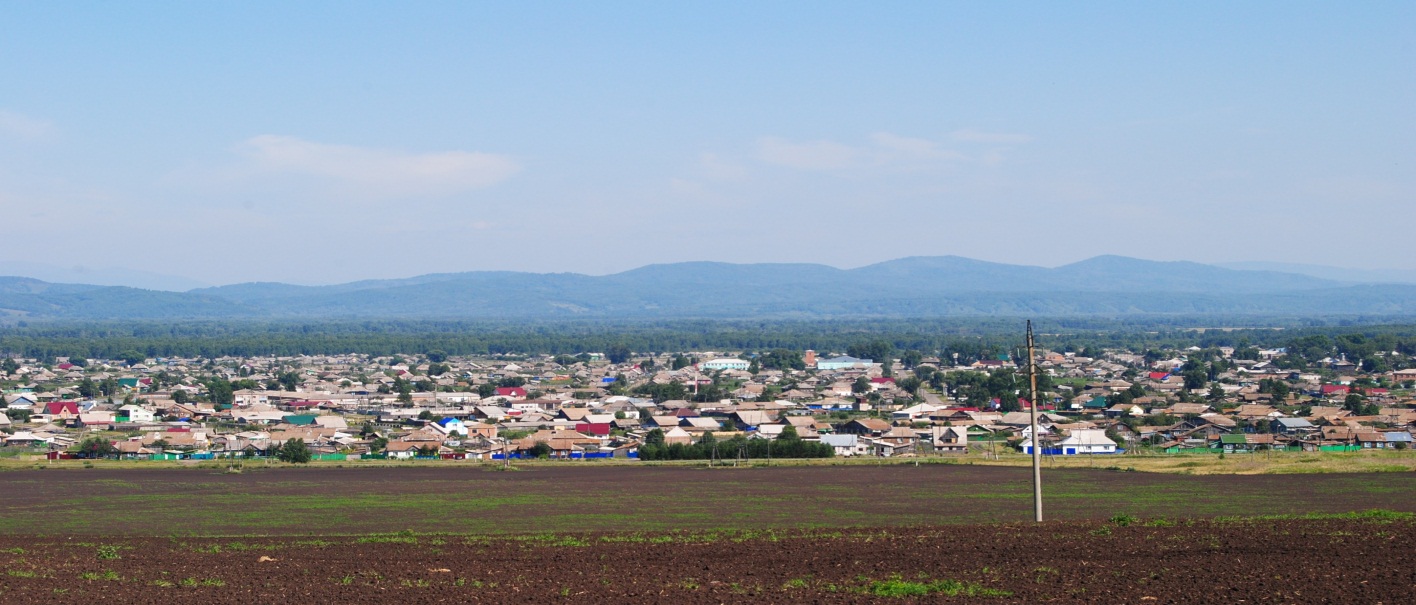 № 6 (134) от 30 ноября 2016 г.с. КаратузскоеАДМИНИСТРАЦИЯ КАРАТУЗСКОГО СЕЛЬСОВЕТАПОСТАНОВЛЕНИЕ29.11.2016г.			    с.Каратузское			№ 591-ПОб утверждении перечня услуг, предоставляемых в многофункциональном центреРуководствуясь Федеральным законом от 06.10.2003 № 131-ФЗ «Об общих принципах организации местного самоуправления в Российской Федерации», Федеральным законом от 27.07.2010 № 210-ФЗ «Об организации предоставления государственных и муниципальных услуг», Уставом Каратузского сельсовета Каратузского района Красноярского краяПОСТАНОВЛЯЮ:1. Утвердить перечень услуг, предоставляемых в многофункциональном центре, согласно приложению к настоящему постановлению. 2. Контроль за исполнение настоящего постановления оставляю за собой.3. Постановление вступает в силу в день следующий за днем его официального опубликования в печатном издании «Каратузский Вестник»И.о.главы администрацииКаратузского сельсовета						А.М.БолмутенкоПриложениек Постановлениюот 29.11.2016г. № 591-ППеречень муниципальных услуг, предоставляемых в многофункциональном центре.КАРАТУЗСКИЙ СЕЛЬСКИЙ СОВЕТ ДЕПУТАТОВРЕШЕНИЕ29.11.2016                                                              с. Каратузское                            № 08-49Об исполнении бюджета Каратузского сельсовета за 9 месяцев 2016 годаЗаслушав и обсудив информацию об исполнении бюджета Каратузского сельсовета за 9 месяцев 2016 года Каратузский сельский Совет депутатов РЕШИЛ:1. Утвердить отчет об исполнении бюджета Каратузского сельсовета 
за 9 месяцев 2016 года по доходам в сумме 19628,91 тыс. рублей, по расходам в сумме 20344,22 тыс. рублей, дефицит бюджета 715,30 тыс. рублей по следующим показателям:1.1. источники внутреннего финансирования дефицита бюджета Каратузского сельсовета за 9 месяцев 2016 года, согласно Приложению 1 к настоящему Решению;1.2. доходы бюджета Каратузского сельсовета за 9 месяцев 2016 года, согласно Приложению 2 к настоящему Решению;1.3. распределения расходов бюджета Каратузского сельсовета по разделам и подразделам классификации расходов бюджетов Российской Федерации за 9 месяцев 2016 года, согласно Приложению 3 к настоящему Решению;1.4. расходов бюджета Каратузского сельсовета, согласно ведомственной структуры расходов бюджета Каратузского сельсовета за 9 месяцев 2016 года, согласно Приложению 4 к настоящему Решению.2. Решение вступает в силу со дня его принятия и подлежит опубликованию в печатном издании органа местного самоуправления Каратузского сельсовета «Каратузский вестник».Председатель КаратузскогоСельского Совета депутатов                                                        О.В.ФедосееваГлава Каратузского сельсовета                                                    А.А. СаарПриложение № 1   к Решению Каратузского сельского Совета депутатов № 0849 от 29.11.2016г. "Об исполнении бюджета за 9 месяцев 2016 года"Источники внутреннего финансирования дефицита бюджета Каратузского сельсовета за 9 месяцев 2016  годатыс.руб.Приложение № 2 к Решению Каратузского сельского Совета депутатов             № 08-49 от 29.11.2016г. "Об исполнении бюджета за 9 месяцев 2016 года"Доходытыс.руб.Приложение № 3 к Решению Каратузского сельского Совета депутатов № 08-49 от 29.11.2016г. "Об исполнении бюджета за 9 месяцев 2016 года" Распределение расходов бюджета Каратузского сельсовета по разделам и подразделам классификации расходов бюджетов Российской Федерации за 9 месяцев 2016 годатыс.руб.Приложение № 4 к Решению Каратузского сельского Совета депутатов № 08-49 от 29.11.2016г. "Об исполнении бюджета за 9 месяцев 2016 года"Ведомственная структура расходов бюджета Каратузского сельсовета тыс.руб.КАРАТУЗСКИЙ СЕЛЬСКИЙ СОВЕТ ДЕПУТАТОВРЕШЕНИЕ29.11.2016 год			                        с.Каратузское				      №08-50О внесении изменений в Положение о комиссии по соблюдению требований к служебному поведению муниципальных служащих и урегулированию конфликта интересов в Каратузском сельсовете, аппарате избирательной комиссии Каратузского сельсовета, утвержденного решением Каратузского сельского Совета депутатов от 14.03.2013г. №16-59В соответствии с Федеральным законом от 2 марта . № 25-ФЗ «О муниципальной службе в Российской Федерации», Федеральным законом от 25 декабря 2008 № 273-ФЗ «О противодействии коррупции», Законом Красноярского края от 24.04.2008 № 5-1565 «Об особенностях правового регулирования муниципальной службы в Красноярском крае», руководствуясь Уставом Каратузского сельсовета Каратузского района Красноярского края, Каратузский сельский Совет депутатов РЕШИЛ:1. Внести в Положение о комиссии по соблюдению требований к служебному поведению муниципальных служащих и урегулированию конфликта интересов в Каратузском сельсовете, аппарате избирательной комиссии Каратузского сельсовета, следующие изменения:Подпункт 2 пункта 3 раздела II Положения изложить в новой редакции:«2) представители научных организаций, профессиональных образовательных организаций и организаций дополнительного профессионального и высшего образования.»В пункте 27 раздела III Положения слова «государственного служащего» следует заменить словами «муниципального служащего».2. Контроль за исполнением настоящего Решения возложить на постоянную комиссию по законности, охране общественного порядка, сельскому хозяйству и предпринимательству.3. Решение вступает в силу в день, следующий за днем его официального опубликования в газете «Каратузский Вестник».Председатель Совета депутатов				                                          О.В.ФедосееваГлава Каратузского сельсовета                                                                                        А.А.СаарКАРАТУЗСКИЙ СЕЛЬСКИЙ СОВЕТ ДЕПУТАТОВРЕШЕНИЕ29.11.2016г.			с. Каратузское				№08-51О внесении изменений в Правила содержания животных на территории Каратузского сельсовета, утвержденных решением Каратузского сельского Совета депутатов от 07.04.2016г. №5-28В целях улучшения санитарного состояния и благоустройства поселения, упорядочения содержания животных на территории Каратузского сельсовета, руководствуясь Федеральным законом от 06.10.2003г. №131-ФЗ «Об общих принципах организации местного самоуправления», в соответствии с Федеральным законом от 14.05.1993 г. № 4979-I «О ветеринарии», , Федеральным законом от 30.03.1999г. №52-ФЗ «О санитарно-эпидемиологическом благополучии населения», Санитарными правилами СП 3.1.096-96, ветеринарными правилами ВП 13.3. 1103-96, Уставом Каратузского сельсовета Каратузского района Красноярского края, Каратузский сельский Совет депутатов РЕШИЛ:1. Внести в Правила содержания животных на территории Каратузского сельсовета следующие изменения:Раздел 2 Правил дополнить пунктом 2.4 следующего содержания:«2.4 Учёт поголовья сельскохозяйственных животных, находящихся в личных подсобных, крестьянских (фермерских) хозяйствах, у индивидуальных предпринимателей на территории Каратузского сельсовета будет проводиться путём биркования (установки бирки).Владельцы сельскохозяйственных животных обязаны своевременно выполнять мероприятия по биркованию сельскохозяйственных животных в соответствии с установленными правилами проведения биркования.»2. Администрации Каратузского сельсовета разработать и принять правила биркования животных на территории Каратузского сельсовета.3. Контроль за исполнением настоящего Решения возложить на постоянную депутатскую комиссию по законности, охране порядка, сельскому хозяйству и предпринимательству.4. Решение вступает в силу в день, следующий за днем его официального опубликования в печатном издании «Каратузский Вестник», но не ранее 01.01.2017г.5. Решение подлежит обязательному опубликованию в районной газете «Знамя труда» и размещению на официальном сайте администрации Каратузского сельсовета.Председатель Совета депутатов			                 	О.В.ФедосееваГлава Каратузского сельсовета			               	А.А.СаарКАРАТУЗСКИЙ СЕЛЬСКИЙ СОВЕТ ДЕПУТАТОВРЕШЕНИЕ29.11.2016                                  с. Каратузское                                  №08-52В соответствии с требованиями Федерального закона от 06.10.2003 года № 131-ФЗ "Об общих принципах организации местного самоуправления в Российской Федерации", руководствуясь Налоговым кодексом Российской Федерации, на основании статьи 38-41 Устава Каратузского сельсовета, Каратузский сельский Совет депутатовРЕШИЛ:1. Ввести на территории муниципального образования «Каратузский сельсовет» налог на имущество физических лиц, исходя из инвентаризационной стоимости объектов налогообложения. 2. Налоговые ставки в отношении объектов налогообложения установить в зависимости от умноженной на коэффициент-дефлятор суммарной инвентаризационной стоимости объектов налогообложения, принадлежащих на праве собственности налогоплательщику (с учетом доли налогоплательщика в праве общей собственности на каждый из таких объектов), расположенных на территории Каратузского сельсовета, и вида объекта налогообложения в следующих размерах:3. Предоставить налоговую льготу категориям налогоплательщиков в соответствии со статьей 407 Налогового кодекса РФ.В соответствии с п.2 ст.399 Налогового кодекса Российской Федерации дополнительно к льготам, установленным ст.407 Налогового кодекса РФ от уплаты налога на имущество освобождаются следующие категории налогоплательщиков:- ветераны и инвалиды боевых действий в отношении всех объектов налогообложения, принадлежащих им на праве собственности4. Признать утратившими силу Решение Каратузского сельского Совета депутатов от 04.12.2015 №02-13 «О введении налога на имущество физических лиц на 2016 год», в редакции решения от 19.05.2016 №06-37.5. Контроль за исполнением настоящего Решения возложить на постоянную депутатскую комиссию по законности, охране общественного порядка, сельскому хозяйству и предпринимательству.6. Настоящее решение вступает в силу не ранее чем по истечении одного месяца со дня его официального опубликования и не ранее 01 января 2017 года.7. Настоящее решение подлежит опубликованию в печатном издании органа местного самоуправления Каратузский сельсовет «Каратузский вестник».Председатель Каратузского сельского Совета депутатов								    О.В. ФедосееваГлава Каратузского сельсовета					                                А.А. СаарКАРАТУЗСКИЙ СЕЛЬСКИЙ СОВЕТ ДЕПУТАТОВРЕШЕНИЕ29.11.2016             	                        с. Каратузское                                                     №08-53Об установлении земельного налога на 2017 годВ соответствии с главой 31 «Земельный налог» части второй Налогового Кодекса Российской Федерации, Федеральным законом от 06.10.2003 № 131-ФЗ «Об общих принципах организации местного самоуправления в Российской Федерации», статьями 38-41 Устава Каратузского сельсовета, Каратузский сельский Совет депутатов, РЕШИЛ:Ввести на территории муниципального образования «Каратузский сельсовет» земельный налог. Установить следующие ставки земельного налога:В размере 0,3 процента в отношении земельных участков:- отнесенных к землям сельскохозяйственного назначения или к землям в составе зон сельскохозяйственного использования в населенных пунктах и используемых для сельскохозяйственного производства;- занятых жилищным фондом и объектами инженерной инфраструктуры жилищно-коммунального комплекса (за исключением доли в праве на земельный участок, приходящейся на объект, не относящийся к жилищному фонду и к объектам инженерной инфраструктуры жилищно-коммунального комплекса) или приобретенных (предоставленных) для жилищного строительства;- приобретенных (предоставленных) для личного подсобного хозяйства, садоводства, огородничества или животноводства, а также дачного хозяйства;- ограниченных в обороте в соответствии с законодательством Российской Федерации, предоставленных для обеспечения обороны, безопасности и таможенных нужд; В размере 1,5 процента в отношении прочих земельных участков. Установить следующий порядок и сроки уплаты налога:Налогоплательщики - организации исчисляют суммы авансовых платежей по налогу по истечении первого, второго, третьего кварталов как одну четвертую соответствующей налоговой ставки процентной доли кадастровой стоимости земельного участка по состоянию на 1 января года, являющегося налоговым периодом. Авансовые платежи по налогу подлежат уплате не позднее 10 числа второго месяца, следующего за отчетным периодом. Сумма налога, подлежащая уплате в бюджет по итогам налогового периода, определяется как разница между суммой исчисленного налога и суммами, подлежащими уплате в течение налогового периода авансовых платежей по налогу и уплачивается в срок до 10 февраля года, следующего за истекшим налоговым периодом.4. Освободить от налогообложения категории налогоплательщиков, предусмотренные в статье 395 Налогового кодекса Российской Федерации.5.	В соответствии с п. 2 ст. 387 Налогового кодекса Российской Федерации дополнительно к льготам, установленным ст. 395 Налогового кодекса РФ от уплаты земельного налога освобождаются следующие категории налогоплательщиков:- органы местного самоуправления и казенные учреждения, финансовое обеспечение деятельности которых осуществляется за счет средств местного бюджета в отношении всех земельных участков, занимаемых зданиями и строениями, используемых для осуществления своих полномочий; - ветераны и инвалиды Великой отечественной войны, вдовы участников Великой отечественной войны;-  учреждения культуры в отношении всех земельных участков  занимаемых зданиями и строениями, используемых для осуществления уставной деятельности;- собственники помещений в отношении земельных участков под  многоквартирными домами - члены ТСЖ;- предприятия лесной отрасли в отношении земельных участков, используемых для обеспечения их деятельности;- ветераны и инвалиды боевых действий в отношении всех земельных участков, принадлежащим им на праве собственности.6. Установить, что документы, подтверждающие право на уменьшение налоговой базы в соответствии с пунктом 5 статьи 391 Налогового кодекса Российской Федерации, представляются в налоговые органы налогоплательщиками не позднее 1 февраля года, следующего за истекшим налоговым периодом. 7. Признать утратившим силу Решение Каратузского сельского Совета депутатов от 04.12.2015г. № 02-12 «Об установлении земельного налога на 2016 год», в редакции решения от 19.05.2016г. №06-36, с 01.01.2017г.8. Контроль за исполнением настоящего Решения возложить на постоянную депутатскую комиссию по законности, охране общественного порядка, сельскому хозяйству и предпринимательству.9. Настоящее решение вступает в силу не ранее чем по истечении одного месяца со дня его официального опубликования и не ранее 01 января 2017 года.10. Настоящее решение подлежит опубликованию в печатном издании органа местного самоуправления Каратузский сельсовет «Каратузский вестник».Председатель Каратузского сельского Совета депутатов								    О.В. ФедосееваГлава Каратузского сельсовета				                                     	    А.А. СаарКАРАТУЗСКИЙ СЕЛЬСКИЙ СОВЕТ ДЕПУТАТОВКАРАТУЗСКОГО РАЙОНА КРАСНОЯРСКОГО КРАЯРЕШЕНИЕ29.11.2016г.			с. Каратузское 				№08-54О внесении дополнений в Устав Каратузского сельсовета Каратузского района Красноярского края В целях реализации статьи 33 Федерального закона от 06.10.2003 № 131-ФЗ «Об общих принципах организации местного самоуправления в Российской Федерации» и статьи 10 Закона Красноярского края 07.07.2016 № 10-4831 «О государственной поддержке развития местного самоуправления Красноярского края», руководствуясь статьями 24, 26 Устава Каратузского сельсовета Каратузского района Красноярского края, Каратузский сельский Совет депутатов РЕШИЛ:	1. Внести в Устав Каратузского сельсовета Каратузского района Красноярского края следующее дополнение:	1.1 Главу 5 Устава «Формы непосредственного осуществления населением местного самоуправления и участия населения в осуществлении местного самоуправления»дополнить статьей 37.5следующего содержания:«Статья 37.5. Другие формы непосредственного осуществления населением местного самоуправления и участия в его осуществлении.	1. Наряду с предусмотренными настоящим Уставом формами непосредственного осуществления населением местного самоуправления и участия населения в осуществлении местного самоуправления граждане вправе участвовать в осуществлении местного самоуправления в иных формах (создание советов, комитетов самоуправления, избрания сельских старост в населенных пунктах) не противоречащих Конституции Российской Федерации, Федеральному закону «Об общих принципах организации местного самоуправления в Российской Федерации» и иным федеральным законам, Уставу (основномуЗакону) Красноярского края, Законам Красноярского края.	2. Непосредственное осуществление населением местного самоуправления и участия населения в осуществлении местного самоуправления и участие населения в осуществлении местного самоуправления основываются на принципах законности и добровольности.».2. Контроль за исполнением настоящего Решения оставляю за собой.3. Настоящее Решение о внесении изменений и дополнений в Устав Каратузского сельсовета Красноярского края подлежит официальному опубликованию (обнародованию) после его государственной регистрации и вступает в силу со дня, следующего за днем официального опубликования (обнародования).Глава Каратузского сельсовета обязан опубликовать (обнародовать) зарегистрированное Решение о внесении изменений и дополнений в Устав Каратузского сельсовета Красноярского края, в течении семи дней со дня его поступления из Управления Министерства юстиции Российской Федерации по Красноярскому краю. Председатель Каратузского сельского  Совета депутатов									О.В.ФедосееваГлава Каратузского сельсовета					                                 	А.А. СаарКАРАТУЗСКИЙ СЕЛЬСКИЙ СОВЕТ ДЕПУТАТОВРЕШЕНИЕ29.11.2016                                       с.Каратузское                                      № 08-55О бюджете Каратузского сельсовета на 2017 год и плановый период 2018 - 2019 годы1. Основные характеристики бюджета Каратузского сельсовета на 2017 год и плановый период 2018-2019 годов.1.1. Утвердить основные характеристики бюджета сельсовета на 2017 год:1) прогнозируемый общий объем доходов бюджета сельсовета в сумме 24495,20 тыс. рублей;2) общий объем расходов в сумме 25841,87 тыс. рублей;3) дефицит бюджета сельсовета 1346,67 тыс. рублей;4) источники внутреннего финансирования дефицита бюджета сельсовета в сумме 1346,67 тыс. рублей, согласно Приложению 1 к настоящему Решению.1.2. Утвердить основные характеристики бюджета сельсовета на 2018 год и 2019 год:1) прогнозируемый общий объем доходов бюджета сельсовета на 2018 год в сумме 23431,02 тыс. рублей и на 2019 год в сумме 24450,68 тыс. рублей;2)общий объем расходов бюджета сельсовета на 2018 год в сумме 23431,02 тыс. рублей, в том числе условно утвержденные расходы в сумме 584,18 тыс. рублей, на 2019 год в сумме 24450,68 тыс. рублей, в том числе условно утвержденные расходы в сумме 1219,34 тыс. рублей3) дефицит бюджета сельсовета на 2018 год 0,0 тыс. рублей, в 2019 году 0,0 тыс. рублей;4) источники внутреннего финансирования дефицита бюджета сельсовета в сумме 0,0 тыс. рублей на 2018 год и 0,0 тыс. рублей на 2019 год согласно Приложению 1 к настоящему Решению.2.Главные администраторы2.1. Утвердить перечень главных администраторов доходов бюджета Каратузского сельсовета на 2017 год и плановый период 2018-2019 гг. и закрепленные за ними доходные источники согласно Приложению 2 к настоящему Решению.2.2. Утвердить перечень главных администраторов источников внутреннего финансирования дефицита бюджета Каратузского сельсовета на 2017 год и плановый период 2018-2019 годов и закрепленные за ними источники внутреннего финансирования дефицита бюджета сельсовета согласно Приложению 3 к настоящему Решению.3. Доходы бюджета Каратузского сельсовета на 2017 год и плановый период 2018-2019 годовУтвердить доходы бюджета Каратузского сельсовета на 2017 год и плановый период 2018-2019 годов согласно Приложению 4 к настоящему Решению.4. Распределение на 2017 год и плановый период 2018-2019 годов расходов бюджета Каратузского сельсовета по бюджетной классификации Российской Федерации4.1. Утвердить в пределах общего объема расходов, установленного пунктом 1 настоящего Решения, распределение расходов бюджета Каратузского сельсовета по разделам и подразделам классификации расходов бюджетов Российской Федерации на 2017 год и плановый период 2018-2019 годов согласно Приложению 5 к настоящему Решению.4.2. Утвердить ведомственную структуру расходов бюджета Каратузского сельсовета на 2017 год согласно Приложению 6 и ведомственную структуру расходов бюджета Каратузского сельсовета на 2018-2019 годы согласно Приложению 7 к настоящему Решению;5. Публичные нормативные обязательства Каратузского сельсоветаУтвердить общий объем средств бюджета сельсовета на исполнение публичных нормативных обязательств на 2017 год в сумме 12,00 тыс. рублей, на 2018 год – в сумме 14,83 тыс. рублей, на 2019 год – в сумме 14,83 тыс. рублей.6. Межбюджетные трансферты Каратузского сельсовета.6.1. Объем межбюджетных трансфертов, получаемых из других бюджетов всего: на 2017 год в сумме 63,80 тыс. руб., на 2018 год в сумме 63,80 тыс. руб., на 2019 год в сумме 63,80 тыс. руб., в том числе:Субвенции бюджетам сельских поселений на выполнение государственных полномочий по созданию и обеспечению деятельности административных комиссий на 2017 год в сумме 23,80 тыс. руб., на 2018 год в сумме 23,80 тыс. руб., на 2019 год в сумме 23,80 тыс. руб.;Субсидии бюджетам сельских поселений на организацию и проведение акарицидных обработок мест массового отдыха населения на 2017 год в сумме 40,00 тыс. руб., на 2018 год в сумме 40,00 тыс. руб., на 2019 год в сумме 40,00 тыс. руб.7. Резервный фонд   Каратузского сельсовета7.1. Установить размер резервного фонда сельсовета на 2017 год в сумме 40,00 тыс. руб., на 2018 год в сумме 40,00 тыс. руб., на 2019 год в сумме 40,00 тыс. руб.;7.2. Средства резервного фонда сельсовета направляются на финансирование мероприятий по предупреждению ЧС, в том числе приобретение материальных средств, проведение аварийно-восстановительных работ по ликвидации последствий стихийных бедствий и других чрезвычайных ситуаций, имевших место в текущем финансовом году. 7.3. Расходование средств резервного фонда осуществляется в порядке, установленном администрацией сельсовета.7.4. Отчет об использовании средств резервного фонда сельсовета прилагается к ежеквартальному и годовому отчетам об исполнении бюджета сельсовета.8. Изменение показателей сводной бюджетной росписи бюджета сельсовета.8.1. Установить, что администрация сельсовета вправе в ходе исполнения настоящего решения вносить изменения в сводную бюджетную роспись бюджета сельсовета на 2017 год и на плановый период 2018-2019 годов:1) без внесения изменений в настоящее решение:а) на сумму доходов, дополнительно полученных в четвертом квартале 2017, 2018, 2019 годов бюджетными учреждениями сельсовета от оказания платных услуг, безвозмездных поступлений от физических и юридических лиц, в том числе добровольных пожертвований и средств от иной приносящей доход деятельности сверх утвержденных настоящим решением;б) на сумму средств межбюджетных трансфертов, поступивших из краевого бюджета на осуществление отдельных целевых расходов на основании федеральных законов и (или) нормативных правовых актов Президента Российской Федерации и Правительства Российской Федерации, Совета администрации края и уведомлений главных распорядителей средств районного бюджета;в) в случае уменьшения сумм средств межбюджетных трансфертов из районного бюджета в четвертом квартале 2017 года;г) поглавным распорядителям средств бюджета сельсовета – на сумму средств, полученных из районногобюджета для финансирования расходов на выплаты, обеспечивающие уровень заработной платы работников бюджетной сферы не ниже размера минимальной заработной платы, установленного в Красноярском крае;2) с последующим внесением изменений в настоящее решение:а) на сумму остатков средств бюджетных учреждений сельсовета, полученных от оказания платных услуг, безвозмездных поступлений от физических и юридических лиц, в том числе от добровольных пожертвований и средств от иной приносящей доход деятельности, по состоянию на 1 января 2017, 2018, 2019 годов, которые направляются на финансирование расходов данных учреждений;б) на сумму доходов, дополнительно полученных бюджетными учреждениями сельсовета от оказания платных услуг, безвозмездных поступлений от физических и юридических лиц, в том числе добровольных пожертвований и средств от иной приносящей доход деятельности сверх утвержденных настоящим решением.в) на сумму средств межбюджетных трансфертов, предоставленных из районного бюджета на осуществление отдельных целевых расходов на основании федеральных законов и (или) нормативных правовых актов Президента Российской Федерации, Правительства Российской Федерации, Совета администрации края и уведомлений главных распорядителей средств районного бюджета.9. Муниципальный внутренний долг Каратузского сельсовета1. Установить верхний предел муниципального внутреннего долга сельсовета согласно Приложению 8 к настоящему Решению;на 01 января 2018 года в сумме 0,0 тыс. рублей, в том числе по муниципальным гарантиям 0 тыс. рублей;на 1 января 2019 года в сумме 0,0 тыс. рублей, в том числе по муниципальным гарантиям 0 тыс. рублей;на 1 января 2020 года в сумме 0,0 тыс. рублей, в том числе по муниципальным гарантиям 0,0 тыс. рублей.2. Предельный объем расходов на обслуживание муниципального долга сельсовета в 2017 году не должен превышать 0,0 тыс. рублей, в 2018 году не должен превышать 0,0 тыс. рублей, в 2019 году не должен превышать 0,0 тыс. рублей.3. Установить предельный объем муниципального долга сельсовета в сумме:0,0 тыс. рублей в 2017 году0,0 тыс. рублей в 2018 году0,0 тыс. рублей в 2019 году.4. Утвердить программу муниципальных гарантий бюджета сельсовета согласно Приложению 9 к настоящему Решению.5. Утвердить программу предоставления бюджетных кредитов сельсовета на 2017-2019 годы согласно Приложению 10 к настоящему Решению.10. Муниципальные внутренние заимствования Каратузского сельсовета1. Утвердить программу муниципальных внутренних заимствований сельсовета на 2017-2019 годы согласно Приложению 11 к настоящему Решению.2. Администрация сельсовета вправе от имени сельсовета привлекать кредиты в целях покрытия временного кассового разрыва в объеме, установленном программой муниципальных внутренних заимствований сельсовета на 2017-2019 годы.11. Обслуживание счета бюджета Каратузского сельсовета1. Кассовое обслуживание исполнения бюджета сельсовета в части проведения и учета операций по кассовым поступлениям в бюджет сельсовета и кассовым выплатам из бюджета сельсовета осуществляется отделом № 35 Управления Федерального казначейства по Красноярскому краю.2. Исполнение бюджета сельсовета в части санкционирования оплаты денежных обязательств, открытия и ведения лицевых счетов осуществляется отделом № 35 Управления Федерального казначейства по Красноярскому краю.3. Отдельные полномочия по исполнению бюджета сельсовета, указанные в абзаце 2 настоящего пункта, осуществляются на основании соглашений, заключенных между администрацией Каратузского сельсовета и финансового управлением администрации Каратузского района.4. Остатки средств бюджета сельсовета на 1 января 2017 года в полном объеме направляются на покрытие временных кассовых разрывов, возникающих в ходе исполнения бюджета сельсовета в 2017 году, имеющих целевое назначение.5. Установить, что погашение кредиторской задолженности, сложившейся по принятым в предыдущие годы, фактически произведенным, но не оплаченным по состоянию на 1 января 2017 года обязательствам, производится главными распорядителями средств бюджета сельсовета за счет утвержденных им бюджетных ассигнований на 2017 год12. О расходовании бюджетных средств муниципальными бюджетными учреждениямиГлавным распорядителям средств бюджета сельсовета производить погашение кредиторской задолженности, сложившейся по принятым зарегистрированным в 2016 году и принятым не зарегистрированным после 25 декабря 2016 года, но не оплаченным по состоянию на 01.01.2017 года обязательствам, за счет годовых бюджетных начинаний и лимитов бюджетных обязательств, утвержденных на 2017 год в соответствии с ведомственной структурой и классификацией операций сектора государственного управления РФ.13.Дорожный фонд Каратузского сельсовета1. Утвердить объем бюджетных ассигнований дорожного фонда Каратузского сельсовета на 2017 год в сумме 1163,00 тыс. рублей, на 2018 год в сумме 1163,00 тыс. рублей, на 2019 год в сумме 1163,00 тыс. рублей.14. Вступление в силу настоящего РешенияНастоящее Решение вступает в силу с 1 января 2017 года и действует по 31 декабря финансового года, подлежит опубликованию в печатном издании органа местного самоуправления Каратузского сельсовета «Каратузский вестник» не позднее 10 дней после его подписания в установленном порядке.Председатель Каратузского сельского Совета депутатов								    О.В. ФедосееваГлава Каратузского сельсовета					                                  А.А. СаарПриложение № 1   к Решению Каратузского сельского Совета депутатов № 08-55  от 29.11.12.2016 г. "О бюджете Каратузского сельсовета на 2017 год и плановый период 2018 - 2019 годы"Источники внутреннего финансирования дефицита бюджета Каратузского сельсовета на 2017 год и плановый период 2018-2019 годовтыс.рубПриложение № 2к Решению Каратузского сельского Совета депутатов № 08-55  от 29.11.12.2016 г. "О бюджете Каратузского сельсовета на 2017 год и плановый период 2018 - 2019 годы"Администраторы доходов бюджета Каратузского сельсовета на 2017 год и плановый период 2018 - 2019 г.г.                                                                                                                                         Приложение № 3к Решению Каратузского сельского Совета депутатов № 08-55  от 29.11.12.2016 г. "О бюджете Каратузского сельсовета на 2017 год и плановый период 2018 - 2019 годы"Главные администраторы источников внутреннего финансирования дефицита бюджета Каратузского сельсовета на 2017 год и плановый период 2018-2019 годовПриложение № 4к Решению Каратузского сельского Совета депутатов № 08-55  от 29.11.12.2016 г. "О бюджете Каратузского сельсовета на 2017 год и плановый период 2018 - 2019 годы" Доходы бюджета Каратузского сельсовета на 2017 год и плановый период 2018 -2019гг.                                                                                   тыс.рубгод: 22846,84-(40+23,8)63,8=22783,04/97,5*100=23367,22-22783,04=584, 18год:23231,34-(40+23,8)63,8=23167,54/95*100=24386,88-23167,54=1219, 34Приложение № 5к Решению Каратузского сельского Совета депутатов № 08-55  от 29.11.12.2016 г. "О бюджете Каратузского сельсовета на 2017 год и плановый период 2018 - 2019 годы" Распределение расходов бюджета Каратузского сельсовета по разделам и подразделам классификации расходов бюджетов Российской Федерации на 2017 год и плановый период 2018-2019 годовтыс.руб.Приложение № 6к Решению Каратузского сельского Совета депутатов № 08-55  от 29.11.12.2016 г. "О бюджете Каратузского сельсовета на 2017 год и плановый период 2018 - 2019 годы"Ведомственная структура расходов бюджета Каратузского сельсовета на 2017 год тыс.руб.экстремизма в границах Каратузского сельсовета на 2014-2018 годы"Приложение № 7к Решению Каратузского сельского Совета депутатов № 08-55  от 29.11.12.2016 г. "О бюджете Каратузского сельсовета на 2017 год и плановый период 2018 - 2019 годы"Ведомственная структура расходов бюджета Каратузского сельсовета на 2018-2019  год2014-2018  годы"сельсовета" на 2014 - 2018 годысчете регионального оператора                                         Приложение № 8  к Решению Каратузского сельского Совета депутатов № 08-55 от 29.11.12.2016 г.  "О бюджете Каратузского сельсовета на 2017 год и плановый период 2018 - 2019 годы" Верхний предел муниципального долга Каратузского сельсовета  на 2017 год и плановый период 2018–2019 годов 1. Установить верхний предел муниципального внутреннего долга Каратузского сельсовета: На 31 декабря 2017 года в сумме 0,00 руб., в том числе по муниципальным гарантиям 0,00 руб. На 1 января 2019 года в сумме 0,00 руб., в том числе по муниципальным гарантиям 0,00 руб. На 1 января 2020 года в сумме 0,00 руб., в том числе по муниципальным гарантиям 0,00 руб. Верхний предел муниципального долга на 31.12.2017 г.  = 0,00 руб. 0= 0 + 0,00 – 0,00  0,00 руб. – объем муниципального долга на 01.01.2016 года;  0,00 руб. – объем предоставляемых муниципальных гарантий Каратузского сельсовета, предусмотренных программой муниципальных гарантий на 2017 год; 0,00 руб. – общий объем исполнения обязательств по гарантиям, предусмотренных программой муниципальных гарантий на 2017 год; Верхний предел долга по муниципальным гарантиям на 31.12.2017 г. = 0,00 руб. 0= 0 + 0,00 – 0,00 0,00 руб. - объем обязательств по муниципальным гарантиям на 01.01.2017 года; 0,00 руб. - объем предоставляемых муниципальных гарантий Каратузского сельсовета, предусмотренных программой муниципальных гарантий на 2017 год; 0,00 руб. – общий объем исполнения обязательств по гарантиям, предусмотренных программой муниципальных гарантий на 2017 год; Верхний предел муниципального долга на 01.01.2019 г. = 0,00 руб.                          0 = 0 + 0,00 – 0,00 0,00руб. – объем муниципального долга на 01.01.2018 года;  0,00 руб. – объем предоставляемых муниципальных гарантий Каратузского сельсовета, предусмотренных программой муниципальных гарантий на 2018 год; 0,00 руб. – общий объем исполнения обязательств по гарантиям, предусмотренных программой муниципальных гарантий на 2018 год; Верхний предел долга по муниципальным гарантиям на 01.01.2019 г. = 0,00. руб.0= 0 + 0,00 – 0,00 0,00 руб. -   объем обязательств по муниципальным гарантиям на 01.01.2018 года; 0,00 руб. - объем предоставляемых муниципальных гарантий Каратузского сельсовета, предусмотренных программой муниципальных гарантий на 2018 год; 0,00 руб. – общий объем исполнения обязательств по гарантиям, предусмотренных программой муниципальных гарантий на 2018 год; Верхний предел муниципального долга на 01.01.2020 г. = 0,00 руб.                0       =      0 + 0,00 – 0,00 0,00 руб. – объем муниципального долга на 01.01.2019 года;  0,00 руб. – объем предоставляемых муниципальных гарантий Каратузского сельсовета, предусмотренных программой муниципальных гарантий на 2019 год;   0,00 руб. – общий объем исполнения обязательств по гарантиям, предусмотренных                                   программой муниципальных гарантий на 2019 год; Верхний предел долга по муниципальным гарантиям на 01.01.2020 г. =0,00 руб. 0= 0 + 0,00 – 0,00 0,00 руб. -   объем обязательств по муниципальным гарантиям на 01.01.2019 года; 0,00 руб. - объем предоставляемых муниципальных гарантий Каратузского сельсовета, предусмотренных программой муниципальных гарантий на 2019 год;  0,00 руб. – общий объем исполнения обязательств по гарантиям, предусмотренных программой муниципальных гарантий на 2019 год; Предельный объем расходов на обслуживание муниципального долга не должен превышать: 0,00 рублей в 2017 году; 0,00 рублей в 2018 году; 0,00 рублей в 2019 году; Установить предельный объем муниципального долга Каратузского сельсовета в сумме: 7320500,00 рублей в 2017 году; Расчет предельного объема муниципального долга на 2017 год: 7320500,00 = (24495200,00 – 9854200,00,00) * 50% 24495200,00 руб.  –  общий годовой объем доходов сельского бюджета на 2017 г.; 9854200,00–  объем безвозмездных поступлений на 2017 г. 7475350,00 рублей в 2018 году; Расчет предельного объема муниципального долга на 2018 год: 7475350,00 = (23431020,00 - 8480320,00) * 50% 23431020,00 –  общий годовой объем доходов сельского бюджета на 2018 г.; 8480320,00 –  объем безвозмездных поступлений на 2018 г. 7667600,00 рублей в 2019 году; Расчет предельного объема муниципального долга на 2019 год: 7667600,00 = (24450680,00 - 9115480,00) * 50% 24450680,00 –  общий годовой объем доходов сельского бюджета на 2019 г.; 9115480,00 –  объем безвозмездных поступлений на 2019 г.Приложение № 10к Решению Каратузского сельского Совета депутатов № 08-55  от 29.11.12.2016 г. "О бюджете Каратузского сельсовета на 2017 год и плановый период 2018 - 2019 годы"Программа предоставления бюджетных кредитов    Каратузского сельсовета на 2017 год и плановый период 2018-2019 годовПриложение № 11к Решению Каратузского сельского Совета депутатов № 08-55  от 29.11.12.2016 г. "О бюджете Каратузского сельсовета на 2017 год и плановый период 2018 - 2019 годы"Программа муниципальных внутренних заимствований   Каратузского сельсовета на 2017 год и плановый период 2018-2019 годовКАРАТУЗСКИЙ СЕЛЬСКИЙ СОВЕТ ДЕПУТАТОВРЕШЕНИЕ29.11.2016г.                                                              с. Каратузское                                                        № 08-56О прогнозном плане (программе) приватизации муниципального имущества Каратузского сельсовета на 2017 годВ соответствии с Федеральным законом от 21 декабря 2001 г. №178-ФЗ «О приватизации государственного и муниципального имущества», Положением о порядке управления и распоряжения муниципальной собственностью администрации Каратузского сельсовета, утвержденного решением Каратузского сельского Совета депутатов от 14.03.2013года №16-59, руководствуясь статьей 24 Устава Каратузского сельсовета, Каратузский сельский Совет депутатов решил:Утвердить прогнозный план (программу) приватизации муниципального имущества Каратузского сельсовета на 2017год в соответствии с Приложением к настоящему решению.Контроль за исполнением настоящего решения возложить на постоянную комиссию по экономике, бюджету и социальной политике.Настоящее решение подлежит опубликованию в печатном издании «Каратузский Вестник» и вступает в силу со дня официального опубликованияПредседатель Совета депутатов						О.В.ФедосееваГлава Каратузского сельсовета					                       	А.А.СаарПриложениек Решению Каратузского сельского Совета депутатов № 08-56 от 29.11.12.2016 г. " О прогнозном плане (программе) приватизации муниципального имущества Каратузского сельсовета на 2017 год"Прогнозный план (программа)
приватизации муниципального имущества Каратузского сельсовета на 2017 год
Перечень недвижимого имущества, находящегося в муниципальной собственности, планируемого к приватизации в 2017 году.Выпуск номера подготовила администрация Каратузского сельсовета.Тираж: 50 экземпляров.Адрес: село Каратузское улица Ленина 30.№ п/пНаименование муниципальной услуги1Выдача выписки из домовой книги2Согласование проведения переустройства и (или) перепланировки жилого помещения3Присвоение адреса объекту недвижимости4Принятие на учет граждан в качестве нуждающихся в жилых помещениях5Предоставление земельных участков, государственная собственность на которые не разграничена в аренду без проведения торгов6Предоставление земельных участков, государственная собственность на которые не разграничена в собственность бесплатно на территории Каратузского сельсовета7Предоставление земельных участков, государственная собственность на которые не разграничена в постоянное бессрочное пользование8Перевод жилого помещения в нежилое помещение или нежилого помещения в жилое помещение№ п/пКод источника финансированияпо КИВф, КИВ нФНаименование кода группы, подгруппы,статьи, вида источников финансирования дефицита бюджета ,кода классификации операций сектора государственного управления,относящихся к источникам финансирования дефицита бюджета РФСумма на2016 годУточненный план на 2016 годИсполненн о1.60000000000000000000Источники внутреннего финансирования дефицита бюджета672,331776,63715,302.60001000000000000000Изменение остатков средств 672,331776,63715,303.60001050000000000000Изменение остатков средств на счетах по учету средств бюджета672,331776,63715,304.60001050000000000500Увеличение остатков средств бюджетов-24614,79-46222,67-19628,915.60001050200000000500Увеличение прочих остатков средств бюджетов-24614,79-46222,67-19628,916.60001050201100000510Увеличение прочих остатков денежных средств бюджетов поселений-24614,79-46222,67-19628,917.60001050200000000600Уменьшение  остатков средств бюджетов25287,1247999,3020344,218.60001050201000000600Уменьшение прочих остатков средств бюджетов25287,1247999,3020344,219.60001050201100000610Уменьшение прочих остатков денежных средств бюджетов поселений25287,1247999,3020344,21№ п/пКБККБКНаименование групп, подгрупп, статей, подстатей, элементов, программ (подпрограмм), кодов экономической классификации доходовДоходы бюджета на 2016 г.Уточненный план на 2016 годИсполнен о% исполнен ия№ п/пНаименование групп, подгрупп, статей, подстатей, элементов, программ (подпрограмм), кодов экономической классификации доходовДоходы бюджета на 2016 г.Уточненный план на 2016 годИсполнен о% исполнен ия100010000000000000000НАЛОГОВЫЕ И НЕНАЛОГОВЫЕ ДОХОДЫ12711,5913759,399779,8271 , 1218210100000000000000НАЛОГИ НА ПРИБЫЛЬ, ДОХОДЫ12681,5913131,595269,1540 , 1318210102000010000110Налог на доходы физических лиц7680,097640,095269,1569 , 0418210102010010000110Налог на доходы  физических лиц с доходов,  источником которых является налоговый агент, за исключением доходов, в отношении которых исчисление и уплата налога осуществляется в соответствии со статьями 227, 227.1, 228 Налогового кодекса Российской 7680,097640,095200,3368 , 1518210102020011000110Налог на доходы физических лиц с доходов, полученных от осуществления деятельности физическими лицами, зарегистрированными в качестве индивидуальных предпринимателей, нотариусов, занимающихся частной практикой, адвокатов, учредивших адвокатские кабинеты, и других лиц, занимающихся частной практикой в соответствии со статьей 227 Налогового кодекса Российской Федерации (пени по соответствующему платежу)0,000,0021,100 , 00618210102030011000110Налог на доходы физических лиц с доходов, полученных физическими лицами в соответствии со статьей 228 Налогового Кодекса Российской Федерации (сумма платежа (перерасчеты, недоимка и задолженность по соответствующему платежу, в том числе по отмененному))0,000,0047,720 , 00710010300000000000110НАЛОГИ НА ТОВАРЫ (РАБОТЫ, УСЛУГИ), РЕАЛИЗУЕМЫЕ НА ТЕРРИТОРИИ РОССИЙСКОЙ ФЕДЕРАЦИИ1245,501245,50960,8477 , 1810010302000010000110Акцизы по подакцизным товарам (продукции), производимым на территории Российской Федерации1245,501245,50960,8477 , 1910010302230010000110Доходы от уплаты акцизов на дизельное топливо, подлежащие  распределению между бюджетами субъектов  Российской Федерации и  местными бюджетами с учетом  установленных дифференцированных нормативов отчислений в местные бюджеты397,50397,50322,9481 , 21010010302240010000110Доходы от уплаты акцизов на моторные масла для дизельных и (или) карбюраторных (инжекторных) двигателей,  подлежащие  распределению между бюджетами субъектов  Российской Федерации и  местными бюджетами с учетом  установленных дифференцированных нормативов отчислений в местные бюджеты8,408,405,1561 , 31110010302250010000110Доходы от уплаты акцизов на автомобильный бензин,  подлежащие  распределению между бюджетами субъектов  Российской Федерации и  местными бюджетами с учетом  установленных дифференцированных нормативов отчислений в местные бюджеты 920,40920,40677,3473 , 61210010302260010000110Доходы от уплаты акцизов на прямогонный бензин,  подлежащие  распределению между бюджетами субъектов  Российской Федерации и  местными бюджетами с учетом  установленных дифференцированных нормативов отчислений в местные бюджеты -80,80-80,80-44,5955 , 21318210500000000000000НАЛОГИ НА СОВОКУПНЫЙ ДОХОД6,5046,5047,79102,81418210503000010000110Единый сельскохозяйственный налог 6,5046,5047,79102,81518210503010011000110Единый сельскохозяйственный налог 6,5046,5047,79102,81618210600000000000000НАЛОГИ НА ИМУЩЕСТВО3749,504199,502708,8564 , 51718210601000000000110Налог на имущество физических лиц3749,504199,502708,8564 , 51818210601030100000110Налог на имущество физических лиц, взимаемый по ставкам, применяемым к объектам налогообложения, расположенным в границах сельских поселений449,50449,5065,3614 , 51918210606000000000110Земельный налог 3300,003750,002643,4970 , 52018210606030101000110Земельный налог с организаций1900,002100,002472,14117,72118210606033101000110Земельный налог с организаций, обладающих земельным участком, расположенным в границах сельских 1900,002100,002472,14117,72218210606040101000110Земельный налог с физических лиц1400,001650,00171,3510 , 42318210606043101000110Земельный налог с физических лиц, обладающих земельным участком, расположенным в границах сельских поселений1400,001650,00171,3510 , 42418210900000000000000ЗАДОЛЖЕННОСТЬ И ПЕРЕРАСЧЕТЫ  ПООТМЕННЫМ НАЛОГАМ, СБОРАМ И ИНЫМ ОБЯЗАТЕЛЬНЫМ ПЛАТЕЖАМ0,000,000,170 , 02518210904000000000110Налоги на имущество 0,000,000,170 , 02618210904050000000110Земельный налог (по обязательствам, возникшим до 1 января 2006 года)0,000,000,170 , 02718210904053100000110Земельный налог (по обязательствам, возникшим до 1 января 2006 года), мобилизуемый на территориях сельских поселений (пени по соответствующему 0,000,000,170 , 02860011100000000000000ДОХОДЫ ОТ ИСПОЛЬЗОВАНИЯ ИМУЩЕСТВА, НАХОДЯЩЕГОСЯ В ГОСУДАРСТВЕННОЙ И МУНИЦИПАЛЬНОЙ СОБСТВЕННОСТИ30,00603,80769,95127,52960011105000000000120Доходы, получаемые в виде арендной либо  иной платы за передачу в возмездное пользование государственного и муниципального имущества  (за исключением имущества  бюджетных и автономных учреждений , а также имущества государственных  и муниципальных унитарных предприятий, в том числе казенных)0,00401,00570,67142,33060011105020100000120Доходы, получаемые в виде арендной платы за земли после разграничения государственной собственности на землю, а также средства от продажи права на заключение договоров аренды указанных земельных участков (за исключением земельных участков бюджетных и 0,00401,00570,67142,33160011105025100000120Доходы, получаемые в виде арендной платы, а также средства от продажи права на заключение договоров аренды за земли, находящиеся в собственности поселений (за исключением земельных участков муниципальных бюджетных и автономных учреждений)0,00401,00570,67142,33260011109000000000120Прочие доходы  от использования имущества и прав,  находящихся в государственной и муниципальной собственности (за исключением имущества   бюджетных и автономных учреждений, а также имущества государственных  и муниципальных унитарных предприятий, в том числе казенных) 30,00202,80199,2898 , 33360011109040000000120Прочие поступления от использования имущества, находящегося в государственной и муниципальной собственности (за исключением имущества  бюджетных и автономных учреждений, а также имущества государственных и муниципальных унитарных предприятий, в том числе казенных) 30,00202,80199,2898 , 33460011109045100000120Прочие поступления от использования имущества, находящегося в собственности сельских поселений (за исключением имущества муниципальных бюджетных и автономных учреждений, а также имущества муниципальных унитарных предприятий, в том числе казенных)30,00202,80199,2898 , 33560011400000000000000ДОХОДЫ ОТ ПРОДАЖИ МАТЕРИАЛЬНЫХ И НЕМАТЕРИАЛЬНЫХ АКТИВОВ0,0024,0021,7490 , 63660011406000000000430Доходы от продажи земельных участков, находящихся  в государственной и муниципальной собственности 0,0024,0021,7490 , 63760011406020000000430Доходы от продажи земельных участков государственная собственность на которые не разграничена (за исключением земельных участков бюджетных и автономных учреждений)0,0024,0021,7490 , 63860011406025100000430Доходы от продажи земельных участков, находящихся в собственности поселений (за исключением земельных участков муниципальных бюджетных и автономных учреждений)0,0024,0021,7490 , 63900011600000000000000ШТРАФЫ , САНКЦИИ , ВОЗМЕЩЕНИЕ УЩЕРБА 0,000,001,500,0 4060011651000020000140Денежные взыскания (штрафы), установленные законами субъектов Российской Федерации за несоблюдение муниципальных правовых актов0,000,001,000 , 04160011651040020000140Денежные взыскания (штрафы), установленные законами субъектов Российской Федерации за несоблюдение муниципальных правовых актов, зачисляемые в бюджеты поселений0,000,001,000 , 04208111690000000000140Прочие поступления от денежных взысканий (штрафов) и иных сумм в возмещение ущерба0,000,000,500 , 04308111690050100000140Прочие поступления от денежных взысканий (штрафов) и иных сумм в возмещение ущерба, зачисляемые в бюджеты сельских поселений (федеральные государственные органы, Банк России, органы управления государственными внебюджетными фондами Российской Федерации)0,000,000,500 , 04460020000000000000000БЕЗВОЗМЕЗДНЫЕ ПОСТУПЛЕНИЯ11903,2032463,299849,0930 , 34560020200000000000000БЕЗВОЗМЕЗДНЫЕ ПОСТУПЛЕНИЯ ОТ ДРУГИХ БЮДЖЕТОВ БЮДЖЕТНОЙ СИСТЕМЫ РОССИЙСКОЙ ФЕДЕРАЦИИ11903,2032463,299849,0930 , 34660020201000000000151Дотации бюджетам субъектов Российской Федерации  и муниципальных образований.3868,033868,032956,9876 , 44760020201001000000151Дотации на выравнивание бюджетной обеспеченности. 3868,033868,032956,9876 , 44860020201001100000151Дотации бюджетам сельских поселений на выравнивание бюджетной обеспеченности3868,033868,032956,9876 , 44960020202000000000151Субсидии бюджетам бюджетной системы Российской Федерации (межбюджетные субсидии)40,0019890,401276,336 , 45060020202999000000151Прочие субсидии40,0019890,401276,336 , 45160020202999100000151Прочие субсидии бюджетам сельских поселений40,0019890,401276,336 , 45260020202999101021151Субсидии бюджетам поселений на частичное финансирование (возмещение) расходов на региональные выплаты и выплаты, обеспечивающие уровень заработной платы работников бюджетной сферы не ниже размера минимальной заработной платы ( минимального размера оплаты труда  )0,0068,9068,90100,05360020202999107393151Субсидия на содержание автомобильных дорог общего пользования местного значения городских округов, городских и сельских поселений  0,001101,031002,1291 , 05460020202999107393151Субсидия на капитальный ремонт и ремонт автомобильных дорог общего пользования местного значения  муниципальных районов, городских округов, городских и сельских поселений0,009708,660,000 , 05560020202999107412151Субсидии из краевого бюджета на обеспечение первичных мер пожарной безопасности0,00165,31165,31100,05660020202999107449151Субсидии на софинансирование капитальных вложений в объекты государственной (муниципальной) собственности0,002831,700,000 , 05760020202999107492151Субсидии на обустройство пешеходных переходов и нанесение дорожной разметки на автодорогах местного значения0,00232,800,000 , 05860020202999107555151Субсидии бюджетам сельских  поселений на организацию и проведение акарицидных обработок мест массового отдыха населения40,0040,0040,00100,05960020202999107746151Субсидии на осуществление (возмещение) расходов, направленных на создание безопасных и комфортных условий функционирования объектов муниципальной собственности, развитие муниципальных учреждений, на2016  год0,005742,000,000 , 06060020203000000000151Субвенции бюджетам субъектов Российской Федерации и муниципальных образований23,7023,7017,7775 , 06160020203024000000151Субвенции местным бюджетам на выполнение передаваемых полномочий субъектов Российской Федерации23,7023,7017,7775 , 06260020203024100000151Субвенции бюджетам сельских поселений на выполнение передаваемых полномочий субъектов Российской Федерации23,7023,7017,7775 , 06360020203024107514151Субвенции бюджетам  сельских поселений на выполнение  государственных полномочий по созданию и обеспечению  деятельности  административных 23,7023,7017,7775 , 06460020204000000000151Иные межбюджетные трансферты 7971,478681,165598,0164 , 56560020204999000000151Прочие межбюджетные трансферты, передаваемые бюджетам7971,478681,165598,0164 , 56660020204999100000151Прочие межбюджетные трансферты передаваемые бюджетам  сельских поселений7971,478681,165598,0164 , 56760020204999100037151Прочие межбюджетные трансферты на осуществление переданных полномочий на создание условий для предоставления транспортных услуг населения и организация транспортного обслуживания населения между поселениями в границах муниципального района0,00300,00195,5565 , 26860020204999102721151Иные межбюджетные трансферты на поддержку мер по обеспечению сбалансированности бюджетов сельских поселений7971,478181,165402,4666 , 06960020204999107745151Иные межбюджетные трансферы за содействие развитию налогового потенциала0,00200,000,000 , 070ВСЕГО  ДОХОДОВ:24614,7946222,6819628,9142 , 5№строкиНаименование главных распорядителей  показателей бюджетной классификациираздел подразделСумма на2016  годУточненный план на 2016 годИсполнено% исполнения1Общегосударственные вопросы.01005 610,586 957,524 806,5069 , 12Функционирование  высшего  должностного лица   субъекта Российской Федерации  и муниципального образования0102681,66681,66468,2268 , 73Функционирование законодательных(представительных)органо в государственной власти и представительных органов муниципального образования0103568,06568,06365,8064 , 44Функционирование Правительства Российской Федерации,высших исполнительных органов государственной власти субъектов Российской Федерации , местных администраций01044 302,664 542,943 466,7676 , 35Резервные фонды011140,000,000,000 , 06Другие общегосударственные вопросы011358,201 164,86505,7343 , 47Национальная безопасность и правоохранительная деятельность0300144,40249,71158,3363 , 48Обеспечение пожарной безопасности0310144,40249,71158,3363 , 49Национальная экономика04001 545,5013 302,892 366,6617 , 810Транспорт0408300,00300,00194,8965 , 011Дорожное хозяйство (дорожные фонды)04091 245,5012 637,111 887,7514 , 912Другие  вопросы в области национальной экономики04120,00365,78284,0277 , 613Жилищно-коммунальное хозяйство 05006 205,357 278,324 575,9162 , 914Жилищное хозяйство 050130,0030,000,000 , 015Благоустройство 05036 140,157 213,124 549,6463 , 116Другие вопросы в области жилищно-коммунального хозяйства050535,2035,2026,2774 , 617Культура, кинематография  080011 670,7620 140,358 376,1041 , 618Культура :080111 670,7620 140,358 376,1041 , 619Здравоохранение090044,8044,8044,80100,020Другие вопросы в области 090944,8044,8044,80100,021Социальная  политика100014,8314,835,0133 , 822Пенсионное обеспечение  100114,8314,835,0133 , 823Межбюджетные трансферты общего характера140010,9010,9010,90100,024Прочие межбюджетные трансферты общего характера бюджетам субъектов Российской Федерации  и муниципальных 140310,9010,9010,90100,025Всего   расходов25 287,1247 999,3120 344,2242 , 4№ п/пНаименование главных распорядителейнаименование показателей бюджетнойклассификацииКод ведом стваРаздел подразделЦелевая статьяВид расходовСумма на2016  годУточненный план на 2016 годИсполнено% исполнения1администрация Каратузского сельсовета2Общегосударственные вопросы600010000000000005 610,585 850,854 347,2574 , 33Непрограммные расходы органов местного самоуправления60001029000000000681,66681,66468,2068 , 74Функционирование  высшего  должностного лица субъекта РФ и муниципального образования60001029020000000681,66681,66468,2068 , 75Глава муниципального образования в рамках непрограммных расходов органов местного самоуправления60001029020000210681,66681,66468,2068 , 76Расходы на выплаты персоналу в целях обеспечения выполнения функций государственными(муниципальными) органами, казенными учреждениями, органами управления государственными внебюджетными фондами60001029020000210100681,66681,66468,2068 , 77Расходы на выплату персоналу государственных( муниципальных органов )60001029020000210120681,66681,66468,2068 , 78Непрограммные расходы органов местного самоуправления600010490000000004 302,664 542,933 466,7576 , 39Функционирование Правительства РФ,высших исполнительных органов государственной власти субъектов РФ, местных администраций600010490300000004 302,664 542,933 466,7576 , 310Руководство и управление в сфере установленных функций органов   местного самоуправления в рамках непрограммных расходов органов местного самоуправления600010490300002104 302,664 542,933 466,7576 , 311Расходы на выплаты персоналу в целях обеспечения выполнения функций государственными(муниципальными) органами, казенными учреждениями, органами управления государственными внебюджетными фондами600010490300002101003 401,052 819,312 342,4283 , 112Расходы на выплату персоналу государственных( муниципальных органов600010490300002101203 401,052 819,312 342,4283 , 113Закупка товаров, работ и услуг для государственных ( муниципальных) нужд60001049030000210200901,611 637,511 039,5263 , 514Иные закупки товаров, работ и услуг для обеспечения государственных (муниципальных) нужд60001049030000210240901,611 637,511 039,5263 , 515Социальное обеспечение и иные выплаты населению600010490300002103000,0081,0479,4798 , 116Социальные выплаты гражданам, кроме публичных нормативных социальных выплат600010490300002103200,0081,0479,4798 , 117Иные бюджетные ассигнования600010490300002108000,005,575,3596 , 118Уплата налогов, сборов и иных платежей 600010490300002108500,005,575,3596 , 119Резервные фонды6000111031000001040,000,000,000 , 020Муниципальная программа "Защита населения и территории Каратузского сельсовета от чрезвычайных ситуаций природного и техногенного характера, терроризма и экстремизма, оеспечение пожарной безопасности на 2014-2018 годы"6000111031000001040,000,000,000 , 021Подпрограмма "Защита населения и територии Каратузского сельсовета отчрезвычайных ситуаций природного и техногенного характера, на 2014-2018 годы"6000111031000001040,000,000,000 , 022Осуществление предупреждения и ликвидации последствий паводка в затапливаемых районах муниципального образования в рамках подпрограммы "Защита населения и территории Каратузского сельсовета от чрезвычайных ситуаций природного и техногенного характера, на 20142018 годы", муниципальной программа "Защита населения и территории Каратузского сельсовета от чрезвычайных ситуаций природного и техногенного характера, терроризма и экстремизма, обеспечение пожарной безопасности на 2014-2018 годы"6000111031000001040,000,000,000 , 023Закупка товаров, работ и услуг для государственных ( муниципальных) нужд6000111031000001020040,000,000,000 , 024Иные закупки товаров, работ и услуг для обеспечения государственных (муниципальных) нужд6000111031000001024040,000,000,000 , 025Другие общегосударственные вопросы6000113000000000058,2058,2046,4979 , 926Муниципальная программа "Защита населения и территории Каратузского сельсовета от чрезвычайных ситуаций природного и техногенного характера, терроризма и экстремизма, обеспечение пожарной безопасности на 2014-2018 годы"6000113030000000034,5034,5030,7089 , 027Подпрограмма "По профилактике терроризма экстремизма, минимизации и (или) ликвидации последствий проявления терроризма и экстремизма в границах Каратузского сельсовета на 2014-2018 годы"6000113033000000034,5034,5030,7089 , 028Выполнение антитеррористических мероприятий в рамках подпрограммы "По профилактике терроризма экстремизма, минимизации и (или) ликвидации последствий проявления терроризма и экстремизма в границах Каратузского сельсовета "на 2014-2018 годы, муниципальной программы "Защита населения и территории Каратузского сельсовета от чрезвычайных ситуаций природного и техногенного характера, терроризма и экстремизма, обеспечение пожарной безопасности" на 2014-2018 годы6000113033000002034,5034,5030,7089 , 029Закупка товаров, работ и услуг для государственных ( муниципальных) нужд6000113033000002020034,5034,5030,7089 , 030Иные закупки товаров, работ и услуг для обеспечения государственных (муниципальных) нужд6000113033000002024034,5034,5030,7089 , 031Непрограммные расходы органов местного самоуправления6000113900000000023,7023,7015,7966 , 632Функционирование администрации Каратузского сельсовета в рамках непрограммных расходов6000113903000000023,7023,7015,7966 , 633Расходы на выполнение государственных полномочий по созданию и обеспечению деятельности административных комиссий, в рамках не программных расходов органов местного самоуправления 6000113903007514023,7023,7015,7966 , 634Расходы на выплаты персоналу в целях обеспечения выполнения функций государственными(муниципальными) органами, казенными учреждениями, органами управления государственными внебюджетными фондами6000113903007514010013,5913,8213,82100,035Расходы на выплату персоналу государственных( муниципальных органов6000113903007514012013,5913,8213,82100,036Закупка товаров, работ и услуг для государственных ( муниципальных) нужд6000113903007514020010,119,881,9719 , 937Иные закупки товаров, работ и услуг для обеспечения государственных (муниципальных) нужд6000113903007514024010,119,881,9719 , 938Национальная безопасность и правоохранительная деятельность60003000000000000144,40249,71158,3363 , 439Обеспечение пожарной безопасности60003100000000000144,40165,31158,3395 , 840Муниципальная программа "Защита населения и территории Каратузского сельсовета от чрезвычайных ситуаций природного и техногенного характера, терроризма и экстримизма, обеспечения пожарной безопасности на 2014 - 2017 годы"60003100300000000144,40165,31158,3395 , 841Подпрограмма "Обеспечение пожарной безопасности территории Каратузского сельсовета на 2014-2017 годы"60003100320000000144,40165,31158,3395 , 842Обеспечение пожарной безопасности Каратузского сельсовета в рамках подпрограммы "Обеспечение пожарной безопасности территории Каратузского сельсовета "на 2014-2018 годы, муниципальной программы "Защита населения и территории Каратузского сельсовета от чрезвычайных ситуаций природного и техногенного характера, терроризма и экстремизма, обеспечения пожарной безопасности" на 2014 - 2018 годы60003100320000030144,4084,4049,3654 , 043Расходы на выплаты персоналу в целях обеспечения выполнения функций государственными(муниципальными) органами, казенными учреждениями, органами управления государственными внебюджетными фондами6000310032000003010060,000,000,000 , 044Иные закупки товаров, работ и услуг для обеспечения государственных (муниципальных) нужд6000310032000003012060,000,000,000 , 045Расходы на выплаты персоналу в целях обеспечения выполнения функций государственными(муниципальными) органами, казенными учреждениями, органами управления государственными внебюджетными фондами6000310032000003020060,000,000,000 , 046Расходы на выплату персоналу государственных( муниципальных органов )6000310032000003012060,000,000,000 , 047Закупка товаров, работ и услуг для государственных ( муниципальных) нужд6000310032000003020084,4076,1441,1054 , 048Иные закупки товаров, работ и услуг для обеспечения государственных (муниципальных) нужд6000310032000003024084,4076,1441,1054 , 049Расходы на обеспечение первичных мер пожарной безопасности за счет средств местного бюджета в рамках подпрограммы  "Обеспечение пожарной безопасности территории Каратузского сельсовета "на 2014-2018 годы, муниципальной программы "Защита населения и территории Каратузского сельсовета от чрезвычайных ситуаций природного и техногенного характера, терроризма и экстремизма, обеспечения пожарной безопасности" на 2014 - 2018 годы600031003200000400,008,268,26100,050Закупка товаров, работ и услуг для государственных ( муниципальных) нужд600031003200000402000,008,268,26100,051Иные закупки товаров, работ и услуг для обеспечения государственных (муниципальных) нужд600031003200000402400,008,268,26100,052Расходы на обеспечение первичных мер пожарной безопасности за счет средств местного бюджета в рамках подпрограммы  "Обеспечение пожарной безопасности территории Каратузского сельсовета "на 2014-2018 годы, муниципальной программы "Защита населения и территории Каратузского сельсовета от чрезвычайных ситуаций природного и техногенного характера, терроризма и экстремизма, обеспечения пожарной безопасности" на 2014 - 2018 годы600031003200741200,00165,31108,9765 , 953Расходы на выплаты персоналу в целях обеспечения выполнения функций государственными(муниципальными) органами, казенными учреждениями, органами управления государственными внебюджетными фондами600031003200741200,0056,340,000 , 054Иные закупки товаров, работ и услуг для обеспечения государственных (муниципальных) нужд600031003200741201000,0056,340,000 , 055Расходы на выплаты персоналу в целях обеспечения выполнения функций государственными(муниципальными) органами, казенными учреждениями, органами управления государственными внебюджетными фондами600031003200741201200,0056,340,000 , 056Закупка товаров, работ и услуг для государственных ( муниципальных) нужд600031003200741202000,00108,97108,97100,057Иные закупки товаров, работ и услуг для обеспечения государственных (муниципальных) нужд600031003200741202400,00108,97108,97100,058Национальная экономика60004001 545,5013 302,892 366,6717 , 859Транспорт                                  6000408300,00300,00194,9065 , 060Муниципальная программа "Дорожная деятельность в отношении автомобильных дорог местного значения Каратузского сельсовета" на 2014 - 2018 годы60004080400000000300,00300,00194,9065 , 061Подпрограмма "Создание условий для предоставления транспортных услуг населению и организация транспортного обслуживания населения в Каратузском сельсовета" на 2014 - 2018 годы60004080410000000300,00300,00194,9065 , 062Дотирование убыточных маршрутов путем предоставления субсидий перевозчикам в рамках подпрограммы "Создание условий для предоставления транспортных услуг населению и организация транспортного обслуживания населения в Каратузском сельсовета" на 2014 - 2018 годы, муниципальной программы "Дорожная деятельность в отношении автомобильных дорог местного значения Каратузского сельсовета" на 2014 - 2018 годы60004080410000050300,00300,00194,9065 , 063Иные бюджетные ассигнования60004080410000050800300,00300,00194,9065 , 064Субсидии юридическим лицам (кроме некоммерческих организаций), индивидуальным предпринимателям, физическим лицам-производителям товаров, работ, услуг60004080410000050810300,00300,00194,9065 , 065Дорожное хозяйство (дорожные фонды)60004091 245,5012 637,111  887, 7566Муниципальная программа "Дорожная деятельность в отношении автомобильных дорог местного значения Каратузского сельсовета" на 2014 - 2018 годы600040904000000000,0012 637,111 887,7514 , 967Подпрограмма " Обеспечение безопасности дорожного движения на территории Каратузского сельсовета" на 2014 -2017  годы600040904200000000,00279,360,000 , 068Расходы на  обустройство  пешеходных переходов и нанесение дорожной разметки на автодорогах местного значения за счет средств местного бюджета,  в рамках подпрограммы     «Обеспечение безопасности дорожного движения на территории Каратузского сельсовета» на 2014 – 2018 годы, муниципальной программы «Дорожная деятельность в отношении автомобильных дорог местного значения Каратузского сельсовета» на 2014 – 2018 годы600040904200001300,0046,560,000 , 069Закупка товаров, работ и услуг для государственных ( муниципальных) нужд600040904200001302000,0046,560,000 , 070Иные закупки товаров, работ и услуг для обеспечения государственных (муниципальных) нужд600040904200001302400,0046,560,000 , 071Расходы на  обустройство  пешеходных переходов и нанесение дорожной разметки на автодорогах местного значения за счет средств краевого бюджета,  в рамках подпрограммы     «Обеспечение безопасности дорожного движения на территории Каратузского сельсовета» на 2014 – 2018 годы, муниципальной программы «Дорожная деятельность в отношении автомобильных дорог местного значения Каратузского сельсовета» на 2014 – 2018 годы600040904200749200,00232,800,000 , 072Закупка товаров, работ и услуг для государственных ( муниципальных) нужд600040904200749202000,00232,800,000 , 073Иные закупки товаров, работ и услуг для обеспечения государственных (муниципальных) нужд600040904200749202400,00232,800,000 , 074Подпрограмма "Развитие и модернизация улично-дорожной сети  Каратузского сельсовета" на 2014 - 2018 годы600040904300000000,0010 000,200,000 , 075Расходы на капитальный ремонт и ремонт автомобильных дорог общего пользования местного значения  муниципальных районов, городских округов, городских и сельских поселений,  в рамках подпрограммы   "Развитие и модернизация улично-дорожной сети  Каратузского сельсовета" на 2014 - 2017 годы, муниципальной программы "Дорожная деятельность в отношении автомобильных дорог местного значения Каратузского сельсовета" на 2014 - 2018 годы6000409043007393Б0,009 708,660,000 , 076Закупка товаров, работ и услуг для государственных ( муниципальных) нужд6000409043007393Б2000,009 708,660,000 , 077Иные закупки товаров, работ и услуг для обеспечения государственных (муниципальных) нужд6000409043007393Б2400,009 708,660,000 , 078Расходы на капитальный ремонт и ремонт автомобильных дорог общего пользования местного значения  муниципальных районов, городских округов, городских и сельских поселений за счет средств местного бюджета,  в рамках подпрограммы   "Развитие и модернизация улично-дорожной сети  Каратузского сельсовета" на 2014 - 2017 годы, муниципальной программы "Дорожная деятельность в отношении автомобильных дорог местного значения Каратузского сельсовета" на 2014 - 2018 годы600040904300003200,00291,540,000 , 079Закупка товаров, работ и услуг для государственных ( муниципальных) нужд600040904300003202000,00291,540,000 , 080Иные закупки товаров, работ и услуг для обеспечения государственных (муниципальных) нужд600040904300003202400,00291,540,000 , 081Муниципальная программа "Создание условий для  обеспечения и повышения комфортности проживания граждан на территории Каратузского сельсовета" на 2014 - 2018  годы600040905000000001 245,502 357,551 887,7580 , 182Подпрограмма "Организация благоустройства, сбора, вывоза бытовых отходов и мусора на территории Каратузского сельсовета" на 2014 - 2018 годы600040905100000001 245,502 357,551 887,7580 , 183Содержание автомобильных дорог общего пользования местного значения и дворовых проездов в рамках подпрограммы    "Организация благоустройства, сбора, вывоза бытовых отходов и мусора на территории Каратузского сельсовета" на 2014 - 2018 годы, муниципальной программы "Создание условий для  обеспечения и повышения комфортности проживания граждан на территории Каратузского сельсовета" на 2014 - 2018  годы600040905100001001 245,502 357,551 887,7580 , 184Закупка товаров, работ и услуг для государственных ( муниципальных) нужд600040905100001002001 245,501 245,50875,6070 , 385Иные закупки товаров, работ и услуг для обеспечения государственных (муниципальных) нужд600040905100001002401 245,501 245,50875,6070 , 386Расходы на содержание автомобильных дорог общего пользования местного значения городских округов, городских и сельских поселений за счет средств местного бюджета,  в рамках подпрограммы    "Организация благоустройства, сбора, вывоза бытовых отходов и мусора на территории Каратузского сельсовета" на 2014 - 2018 годы, муниципальной программы "Создание условий для  обеспечения и повышения комфортности проживания граждан на территории Каратузского сельсовета" на 2014 - 2018  годы600040905100001100,0011,0210,0391 , 087Закупка товаров, работ и услуг для государственных ( муниципальных) нужд600040905100001102000,0011,0210,030 , 088Иные закупки товаров, работ и услуг для обеспечения государственных (муниципальных) нужд600040905100001102400,0011,0210,030 , 089Расходы на содержание автомобильных дорог общего пользования местного значения городских округов, городских и сельских поселений,  в рамках подпрограммы   "Организация благоустройства, сбора, вывоза бытовых отходов и мусора на территории Каратузского сельсовета" на 2014 - 2018 годы, муниципальной программы "Создание условий для  обеспечения и повышения комфортности проживания граждан на территории Каратузского сельсовета" на 2014 - 2018 годы6000409051007393А0,001 101,031 002,1291 , 090Закупка товаров, работ и услуг для государственных ( муниципальных) нужд6000409051007393А2000,001 101,031 002,1291 , 091Иные закупки товаров, работ и услуг для обеспечения государственных (муниципальных) нужд6000409051007393А2400,001 101,031 002,1291 , 092Иные закупки товаров, работ и услуг для обеспечения государственных (муниципальных) нужд6000409051007393А2400,0098,910,000 , 093Иные закупки товаров, работ и услуг для обеспечения государственных (муниципальных) нужд6000409051007393А2400,001 002,121 002,12100,094Другие  вопросы в области национальной экономики60004120,00365,78284,0277 , 695Муниципальная программа "Создание условий для  обеспечения и повышения комфортности проживания граждан на территории Каратузского сельсовета" на 2014 - 2018  годы600041205000000000,00365,78284,0277 , 696Подпрограмма "Организация благоустройства, сбора, вывоза бытовых отходов и мусора на территории Каратузского сельсовета" на 2014 - 2018 годы600041205100000000,00365,78284,0277 , 697Планировка территории микрорайона "Южный", квартал "Российский"  в рамках подпрограммы    "Организация благоустройства, сбора, вывоза бытовых отходов и мусора на территории Каратузского сельсовета" на 2014- 2017 годы, муниципальной программы "Создание условий для  обеспечения и повышения комфортности проживания граждан на территории Каратузского сельсовета" на 2014 - 2018  годы600041205100001200,00365,78284,0277 , 698Закупка товаров, работ и услуг для государственных ( муниципальных) нужд600041205100001202000,00365,78284,0277 , 699Иные закупки товаров, работ и услуг для обеспечения государственных (муниципальных) нужд600041205100001202400,00365,78284,0277 , 6100Жилищно коммунальное хозяйство60005006 170,157 278,324 575,9362 , 9101Жилищное хозяйство600050130,0030,000,000 , 0102Муниципальная программа "Создание условий для обеспечения и повышения комфортности проживания граждан на территории Каратузского сельсовета" на 2014 - 2018  годы6000501050000000030,0030,000,000 , 0103Подпрограмма "Организация ремонта муниципального жилищного фонда " на 2014 - 2018 годы6000501052000000030,0030,000,000 , 0104Капитальный ремонт муниципального жилого фонда в рамках подпрограммы "Организация ремонта муниципального жилищного фонда " на 2014 - 2018 годы, муниципальной программы "Создание условий для обеспечения и повышения комфортности проживания граждан на территории Каратузского сельсовета" на 2014 - 2018  годы6000501052000004030,0030,000,000 , 0105Закупка товаров, работ и услуг для государственных ( муниципальных) нужд6000501052000004020030,0030,000,000 , 0106Иные закупки товаров, работ и услуг для обеспечения государственных (муниципальных) нужд6000501052000004024030,0030,000,000 , 0107Благоустройство60005036 140,157 213,124 549,6663 , 1108Муниципальная программа "Защита населения и территории Каратузского сельсовета от чрезвычайных ситуаций природного и техногенного характера, терроризма и экстремизма, обеспечение пожарной безопасности на2014-2018  годы"600050303000000000,00135,77135,77100,0109Подпрограмма "Защита населения и территории Каратузского сельсовета от чрезвычайных ситуаций природного и техногенного характера, на 2014-2018 годы"600050303100000000,00135,77135,77100,0110Осуществление предупреждения и ликвидациипоследствий паводка в затапливаемых районах муниципального образования в рамках подпрограммы "Защита населения и территории Каратузского сельсовета отчрезвычайных ситуаций природного и техногенного характера", на 20142018 годы, муниципальной программы "Защита населения и территории Каратузского сельсовета от чрезвычайных ситуаций природного и техногенного характера, терроризма и экстремизма, обеспечение пожарной безопасности" на 2014-2018 годы600050303100000100,00135,77135,77100,0111Закупка товаров, работ и услуг для государственных ( муниципальных) нужд600050303100000102000,00135,77135,77100,0112Иные закупки товаров, работ и услуг для обеспечения государственных (муниципальных) нужд600050303100000102400,00135,77135,77100,013Благоустройство600 05036 140,157 077,354 413,8962 , 4114Муниципальная программа "Создание условий для обеспечения и повышения комфортности проживания граждан на территории Каратузского сельсовета" на 2014 - 2018  годы600050305000000006 140,157 077,354 413,8962 , 4115Подпрограмма "Организация благоустройства, сбора, вывоза бытовых отходов и мусора на территории Каратузского сельсовета" на 2014 - 2018 годы600050305100000006 140,157 077,354 413,8962 , 4116Мероприятия по благоустройству Каратузского сельсовета  в рамках подпрограммы "Организация благоустройства, сбора, вывоза бытовых отходов и мусора на территории Каратузского сельсовета" на 2014 - 2018 годы, муниципальной программы "Создание условий для обеспечения и повышения комфортности проживания граждан на территории Каратузского сельсовета" на 2014 - 2018  годы600 050305100000006 140,157 077,354 413,8962 , 4117Улучшение обеспечения уличным освещением населения муниципального образования Каратузский сельсовет в рамках подпрограммы "Организация благоустройства, сбора, вывоза бытовых отходов и мусора на территории Каратузского сельсовета" на 2014 - 2018 годы, муниципальной программы "Создание условий для обеспечения и повышения комфортности проживания граждан на территории Каратузского сельсовета" на 2014 - 2018  годы600 050305100000803 097,833 270,641 612,0249 , 3118Улучшение обеспечения уличным освещением населения муниципального образования Каратузский сельсовет в рамках подпрограммы "Организация благоустройства, сбора, вывоза бытовых отходов и мусора на территории Каратузского сельсовета" на 2014 - 2018 годы, муниципальной программы "Создание условий для обеспечения и повышения комфортности проживания граждан на территории Каратузского сельсовета" на 2014 - 2018  годы600 050305100000802003 097,833 270,641 612,0249 , 3119Иные закупки товаров, работ и услуг для обеспечения государственных (муниципальных) нужд600050305100000802403 097,833 270,641 612,0249 , 3120Иные бюджетные ассигнования600050305100000808000,001,400,000 , 0121Уплата налогов, сборов и иных платежей 600050305100000808500,001,400,000 , 0122Приведение в качественное состояние элементов благоустройства территории Каратузского сельсовета в рамках подпрограммы "Организация благоустройства, сбора, вывоза бытовых отходов и мусора на территории Каратузского сельсовета" на 2014 - 2018 годы, муниципальной программы "Создание условий для обеспечения и повышения комфортности проживания граждан на территории Каратузского сельсовета" на 2014 - 2018  годы600 050305100000903 042,323 805,312 801,8773 , 6123Расходы на выплаты персоналу в целях обеспечения выполнения функций государственными(муниципальными) органами, казенными учреждениями, органами управления государственными внебюджетными фондами 600 050305100000901002 520,352 180,261 894,2386 , 9124Расходы на выплаты персоналу государственных( муниципальных) органов600 050305100000901202 520,352 180,261 894,2386 , 9125Закупка товаров, работ и услуг для государственных ( муниципальных) нужд60005030510000090200521,971 371,91854,5062 , 3126Иные закупки товаров, работ и услуг для обеспечения государственных (муниципальных) нужд60005030510000090240521,971 371,91854,5062 , 3127Социальное обеспечение и иные выплаты населению600050305100000903000,0025,3425,34100,0128Социальные выплаты гражданам, кроме публичных нормативных социальных выплат600050305100000903200,0025,3425,34100,0129Пособия. Компенсации и иные социальные выплаты гражданам, кроме публичных нормативных обязательств600050305100000903210,0025,3425,34100,0130Расходы бюджетов поселений на частичное финансирование (возмещение) расходов на региональные выплаты и выплаты,обеспечивающие уровень заработной платы работников бюджетной сферы не ниже размера минимальной заработной платы (минимального размера оплаты труда) в рамках подпрограммы "Организация 600050305100102100,0027,8027,80100,0131Расходы на выплаты персоналу в целях обеспечения выполнения функций государственными(муниципальными) органами, казенными учреждениями, органами управления государственными внебюджетными фондами600050305100102101000,0027,8027,80100,0132Расходы на выплаты персоналу  государственных( муниципальных) органов600050305100102101200,0027,8027,80100,0133Расходы за счет иных межбюджетных трансфертов за содействие развитию налогового потенциала в рамках подпрограммы "Организация благоустройства, сбора, вывоза бытовых отходов и мусора на территории Каратузского сельсовета" на 2014 - 2018 годы, муниципальной программы "Создание условий для обеспечения и повышения комфортности проживания граждан на территории Каратузского сельсовета" на 2014 - 2018  годы600050305100774500,00200,000,000 , 0134Закупка товаров, работ и услуг для государственных ( муниципальных) нужд600050305100774502000,00200,000,000 , 0135Иные закупки товаров, работ и услуг для обеспечения государственных (муниципальных) нужд600050305100774502440,00200,000,000 , 0136Непрограммные расходы органов местного самоуправления6000505900000000035,2035,2026,2774 , 6137Функционирование администрации Каратузского сельсовета в рамках непрограммных расходов6000505903000000035,2035,2026,2774 , 6138Расходы на уплату взносов на капитальный ремонт общего имущества в МКД в целях формирования фонда капитального ремонта в отношении многоквартирных домов собственники помещений, в которых формируют фонд капитального ремонта на счете регионального оператора 6000505903000029035,2035,2026,2774 , 6139Закупка товаров, работ и услуг для государственных ( муниципальных) нужд6000505903000029020035,2035,2026,2774 , 6140Иные закупки товаров, работ и услуг для обеспечения государственных (муниципальных) нужд6000505903000029024035,2035,2026,2774 , 6141Здравоохранение600090044,8044,8044,80100,0142Другие вопросы в области здравоохранения600090944,8044,8044,80100,0143Непрограммные расходы органов местного самоуправления6000909900000000044,8044,8044,80100,0144Функционирование администрации Каратузского сельсовета в рамках непрограммных расходов6000909903000000044,8044,8044,80100,0145Со финансирование расходов  на организацию и проведение акарицидных обработок мест массового отдыха населения  в рамках непрограммных расходов органов местного самоуправления600090990300002804,804,804,80100,0146Закупка товаров, работ и услуг для государственных ( муниципальных) нужд600090990300002802004,804,804,800 , 0147Иные закупки товаров, работ и услуг для обеспечения государственных (муниципальных) нужд600090990300002802404,804,804,800 , 0148Расходы на организацию и проведение акарицидных обработок мест массового отдыха населения  в рамках непрограммных расходов органов местного самоуправления6000909903007555040,0040,0040,00100,0149Закупка товаров, работ и услуг для государственных ( муниципальных) нужд6000909903007555020040,0040,0040,00100,0150Иные закупки товаров, работ и услуг для обеспечения государственных (муниципальных) нужд6000909903007555024040,0040,0040,00100,0151Социальная  политика600100014,8314,835,0133 , 8152Пенсионное обеспечение  600100114,8314,835,0133 , 8153Непрограммные расходы органов местного самоуправления6001001900000000014,8314,835,0133 , 8154Функционирование Администрации Каратузского сельсовета6001001903000000014,8314,835,0133 , 8155Доплата к пенсиям 6001001903000024014,8314,835,0133 , 8156Социальное обеспечение  и иные выплаты населению6001001903000024030014,8314,835,0133 , 8157Публичные нормативные социальные выплаты гражданам6001001903000024031014,8314,835,0133 , 8158Межбюджетные трансферты общего характера600140010,8910,9010,90100,0159Прочие межбюджетные трансферты общего характера бюджетам субъектов РФ и муниципальных образований600140310,8910,9010,90100,0160Непрограммные расходы органов местного самоуправления6001403900000000010,8910,9010,90100,0161Функционирование администрации Каратузского сельсовета в рамках непрограммных расходов6001403903000000010,8910,9010,90100,0162Расходы на осуществление переданных полномочий поселения ревизионной комиссии Каратузского района по  осуществлению внешнего  муниципального финансового контроля в рамках непрограммных расходов органов местного самоуправления6001403903000023010,8910,9010,90100,0163Межбюджетные трансферты6001403903000023050010,9010,9010,90100,0164Субсидии6001403903000023052010,9010,9010 , 90165Иные межбюджетные трансферты6001403903000023054010,9010,9010,90100,0166Каратузский сельский Совет депутатов167Непрограммные расходы органов местного самоуправления6000.1039000000000568,06568,06365,8064 , 4168Функционирование законодательных (представительных) органов государственной власти и представительных органов муниципального  образования60001039010000000568,06568,06365,8064 , 4169Руководство и управление в сфере установленных функций органов местного самоуправления по Каратузскому сельскому Совету депутатов в рамках непрограммных расходов органов местного самоуправления60001039010000210568,06568,06365,8064 , 4170Расходы на выплаты персоналу в целях обеспечения выполнения функций государственными(муниципальными) органами, казенными учреждениями, органами управления государственными внебюджетными фондами60001039010000210100568,06568,06365,8064 , 4171Расходы на выплату персоналу государственных( муниципальных органов60001039010000210120568,06568,06365,8064 , 4172Другие общегосударственные вопросы600011300000000000,001 106,66459,2341 , 5173Непрограммные расходы органов местного самоуправления600011390000000000,001 106,66459,2341 , 5174Обеспечение деятельности (оказание услуг) Подведомственныхучреждений в непрограммных расходов600011390400002100,001 106,66459,2341 , 5175Предоставление субсидий бюджетным, автономным учреждениям и иным некоммерческим организациям600011390400002106000,001 106,66459,2341 , 5176Субсидии бюджетным учреждениям600011390400002106000,001 106,66459,2341 , 5177Культура, кинематография 600080011 670,7620 140,358 376,1041 , 6178Культура60008016 345,5515 080,884 551,2030 , 2179Муниципальная программа "Создание условий для организации досуга и обеспечение жителей  Каратузского сельсовета услугами культурно-досуговых учреждений" на2014 -  2018 годы600080108000000006 345,5512 249,184 275,0034 , 9180Подпрограмма "Создание условий для поддержки и развития культурного потенциала на территории Каратузского сельсовета" на 2014 - 2018 годы600080108200006106 345,556 172,984 275,0069 , 3181Обеспечение деятельности ( оказание услуг) подведомственных учреждений  в рамках подпрограммы "Создание условий для поддержки и развития культурного потенциала на территории Каратузского сельсовета" на 2014 - 2018 годы, муниципальной программы "Создание условий для организации досуга и обеспечение жителей  Каратузского сельсовета услугами культурно-досуговых учреждений" на 2014 - 2018 годы600080108200006106 345,556 172,984 275,0069 , 3182Предоставление субсидий бюджетным, автономным учреждениям и иным некоммерческим организациям600080108200006106006 345,556 172,984 275,0069 , 3183Субсидии бюджетным учреждениям600080108200006106106 345,556 172,984 275,0069 , 3184Выполнение ремонтных работ в здании МБУК "Каратузский сельский культурно-досуговый центр "Спутник" за счет средств местного бюджета,   в рамках подпрограммы "Создание условий для поддержки и развития культурного потенциала на территории Каратузского сельсовета" на 2014 - 2018 годы, муниципальной программы "Создание условий для организации досуга и обеспечение жителей  Каратузского сельсовета услугами культурно-досуговых учреждений на 2014 -  2018 годы.600080108200006500,00250,00250,00100,0185Предоставление субсидий бюджетным, автономным учреждениям и иным некоммерческим организациям600080108200006506000,00250,00250,00100,0186Субсидии бюджетным учреждениям600080108200006506100,00250,00250,00100,0187Осуществление (возмещение) расходов, направленных на создание безопасных и комфортных условий функционирования объектов муниципальной собственности, развитие муниципальных учреждений, на 2016 год, за счет средств местного бюджета, в рамках подпрограммы "Создание условий для поддержки и развития культурного потенциала на территории Каратузского сельсовета" на 2014-2018 годы, муниципальной программы "Создание условий для поддержки и развития культурного потенциала на территории Каратузского сельсовета" на 2014-2018 годы, муниципальной программы "Создание условий для организации досуга и обеспечение жителей Каратузского сельсовета услугами культурно-досуговых учреждений на 2014-2018  годы600080108200006600,0058,000,000 , 0188Предоставление субсидий бюджетным, автономным учреждениям и иным некоммерческим организациям600080108200006606000,0058,000,000 , 0189Субсидии бюджетным учреждениям600080108200006606100,0058,000,000 , 0190Расходы бюджетов поселений на частичное финансирование (возмещение) расходов на региональные выплаты и выплаты, обеспечивающие уровень заработной платы работников бюджетной сферы не ниже размера минимальной заработной платы (минимального размера оплаты труда) в рамках подпрограммы "Организация благоустройства, сбора, вывоза бытовых отходов и мусора на территории Каратузского сельсовета" на 2014-2018 годы, муниципальной программы "Создание условий для обеспечения и повышения комфортности проживания граждан на территории Каратузского сельсовета" на 2014-2018  годы600080108000000000,0026,2026,20100,0191Расходы на выплаты персоналу в целях обеспечения выполнения функций государственными (муниципальными) органами, казенными учреждениями, органами управления государственными внебюджетными фондами600080108200002106000,0026,2026,20100,0192Расходы на выплаты персоналу государственных (муниципальных) органов600080108200002106100,0026,2026,20100,0193Субсидии на иные цели на софинансирование капитальных вложений в объекты государственной (муниципальной собственности, в рамках подпрограммы "Создание условийдля поддержки и развития культурного потенциала на территории Каратузского сельсовета" на 2014-2018 годы, муниципальной программы "Создание условий для организации досуга и обеспечение жителей Каратузского сельсовета услугами культурно-досуговых учреждений на 2014-2018  годы.600080108200744900,002 831,700,000 , 0194Предоставление субсидий бюджетным, автономным учреждениям и иным некоммерческим организациям600080108200744906000,002 831,700,000 , 0195Субсидии бюджетным учреждениям600080108200744906120,002 831,700,000 , 0196Субсидии на осуществление (возмещение расходов, направленных на создание безопасных и комфортных условий функционирования объектов муниципальной собственности, развитие муниципальных учреждений, на 2016 год, врамках подпрограммы "Создание условий для поддержки и развития культурного потенциала на территории Каратузского сельсовета" на 2014-2018 годы, муниципальной программы "Создание условий для организации досуга и обеспечение жителей Каратузского сельсовета услугами культурно-досуговых учреждений на 2014-2018  годы600080108200774600,005 742,000,000 , 0197Предоставление субсидий бюджетным, автономным учреждениям и иным некоммерческим организациям600080108200774606000,005 742,000,000 , 0198Субсидии бюджетным учреждениям600080108200774606100,005 742,000,000 , 0199МБУК "Каратузская поселенческая библиотека им. Г.Г. Каратаева"200Культура60008015 325,215 059,473 824,9075 , 6201Муниципальная программа "Создание условий для организации досуга и обеспечение жителей  Каратузского сельсовета услугами культурно-досуговых учреждений" на2014 -  2018 годы600080108000000005 325,215 044,573 810,0075 , 5202Подпрограмма "Организация библиотечного обслуживания населения, комплектование и сохранность библиотечных фондов Каратузского сельсовета" на 2014 - 2018 г.г.600080108100006105 325,215 044,573 810,0075 , 5203подведомственных учреждений  в рамках подпрограммы "Организация библиотечного обслуживания населения, 600080108100006105 325,215 044,573 810,0075 , 5204Предоставление субсидий бюджетным, автономным учреждениям и иным некоммерческим организациям600080108100006106005 325,215 044,573 810,0075 , 5205Субсидии бюджетным учреждениям600080108100006106105 325,215 044,573 810,0075 , 5206Муниципальная программа "Создание условий для организации досуга и обеспечение жителей  Каратузского сельсовета услугами культурно-досуговых учреждений" на600080108000000000,0014,9014,90100,0207Подпрограмма "Организация библиотечного обслуживания населения, комплектование и сохранность библиотечных фондов Каратузского сельсовета" на 2014 - 2018 г.г.600080108100002100,0014,9014,90100,0208Обеспечение деятельности ( оказание услуг) подведомственных учреждений  в рамках подпрограммы "Организация библиотечного обслуживания населения, комплектование и сохранность библиотечных фондов Каратузского сельсовета" на 2014 -2018 г.г., муниципальной программы "Создание условий для организации досуга и обеспечение жителей  Каратузского сельсовета услугами культурно-досуговых учреждений" на 2014 -  2018 годы600080108100002100,0014,9014,90100,0209Предоставление субсидий бюджетным, автономным учреждениям и иным некоммерческим организациям600080108100002106000,0014,9014,90100,0210Субсидия на частичное финансирование (возмещение) расходов на региональные выплаты и выплаты, обеспечивающие уровень заработной платы работников бюджетной сферы не ниже размера минимальной заработной платы (минимального размера оплаты труда).600080108100002106100,0014,9014,90100,0211Всего25 211,9147 999,3120 344,2242 , 4Об установлении налога на имущество физических лиц на 2017г.Вид объектов налогообложенияСуммарная инвентаризационная стоимость объектов налогообложения, умноженная на коэффициент-дефлятор (с учетом доли налогоплательщика в праве общей собственности на каждый из таких объектов)Ставка налога, %Жилые дома, жилые помещения (квартиры, комнаты)до 300000 рублей (включительно)0,1Жилые дома, жилые помещения (квартиры, комнаты)свыше 300000 рублей до 500000 рублей (включительно)0,2Жилые дома, жилые помещения (квартиры, комнаты)свыше 500000 рублей до 1000000 рублей (включительно)0,35Жилые дома, жилые помещения (квартиры, комнаты)свыше 1000000 рублей до 2000000 рублей (включительно)0,4Жилые дома, жилые помещения (квартиры, комнаты)свыше 2000000 рублей до 3000000 рублей (включительно)0,5Жилые дома, жилые помещения (квартиры, комнаты)свыше 3000000 рублей до 5000000 рублей (включительно)0,6Жилые дома, жилые помещения (квартиры, комнаты)свыше 5000000 рублей (включительно)1,0Гаражи, единые недвижимые комплексы, объекты незавершенного строительства, иные здания, строения, сооружения, помещениядо 300000 рублей (включительно)0,1Гаражи, единые недвижимые комплексы, объекты незавершенного строительства, иные здания, строения, сооружения, помещениясвыше 300000 рублей до 500000 рублей (включительно)0,2Гаражи, единые недвижимые комплексы, объекты незавершенного строительства, иные здания, строения, сооружения, помещениясвыше 500000 рублей1,0№ п/ пКод источника финансирования поКИВф, КИВ нФНаименование кода группы, подгруппы,статьи, вида источников финансирования дефицита бюджета ,кода классификации операций сектора государственного управления,относящихся к источникам финансирования дефицита бюджета РФСумма на 2017 г.Сумма на 2018 г.Сумма на 2019  г.1.60000000000000000000Источники внутреннего финансирования дефицита бюджета1346,670,000 , 002.60001000000000000000Изменение остатков средств 1346,670,000 , 003.60001050000000000000Изменение остатков средств на счетах по учету средств бюджета1346,670,000 , 004.60001050000000000500Увеличение остатков средств бюджетов-24495,20-23431,02-24450,685.60001050200000000500Увеличение прочих остатков средств бюджетов-24495,20-23431,02-24450,686.60001050201100000510Увеличение прочих остатков денежных средств бюджетов поселений-24495,20-23431,02-24450,687.60001050200000000600Уменьшение  остатков средств бюджетов25841,8723431,0224450,688.60001050201000000600Уменьшение прочих остатков средств бюджетов25841,8723431,0224450,689.60001050201100000610Уменьшение прочих остатков денежных средств бюджетов поселений25841,8723431,0224450,68Код администратораКод бюджетной классификацииНаименование кода бюджетной классификацииадминист рация Каратузского сельск ого совета         ИНН 2419000669админист рация Каратузского сельск ого совета         ИНН 2419000669админист рация Каратузского сельск ого совета         ИНН 24190006696001 11 05 013 10 0000 120Доходы, получаемые в виде арендной платы за земельные участки, государственная собственность на которые не разграничена и которые расположены в границах сельских поселений, а также средства от продажи права на заключение  договоров аренды указанных земельных участков6001 11 05 025 10 0000 120 Доходы получаемые в виде арендной платы, а также средства от продажи права на заключение договоров аренды за земли находящиеся в собственности сельских поселений (за исключением земельных участков муниципальных бюджетных и автономных учреждений)6001 11 09 045 10 0000 120Прочие поступления от использования имущества, находящегося в собственности сельских поселений (за исключением  имущества муниципальных бюджетных и автономных учреждений, а также имущества муниципальных унитарных предприятий, в том числе казенных)6001 14 06 013 10 0000 430 Доходы от продажи земельных участков, государственная собственность на которые не разграничена и которые расположены в границах сельских поселений6001 14 06 025 10 0000 430 Доходы от продажи земельных участков, находящихся в собственности сельских поселений (за исключением земельных участков муниципальных бюджетных и автономных учреждений)600116 51 040 02 0000 140Денежные  взыскания (штрафы) , установленные законами субъектов Российской Федерации за не соблюдение муниципальных правовых актов зачисляемые в бюджеты сельских поселений6001 17 01 050 10 0000 180Невыясненные поступления,  зачисляемые в бюджеты  сельских поселений6002 02 15 001 10 2711 151Дотации бюджетам сельских поселений на выравнивание бюджетной обеспеченности600Дотации бюджетам сельских поселений на поддержку мер пообеспечению сбалансированности бюджетов сельских поселений6002 02 29 999 10 7555 151Субсидии бюджетам сельских поселений на организацию и проведение акарицидных обработок мест массового отдыха населения6002 02 30 024 10 7514 151Субвенции бюджетам сельских поселений на выполнение государственных полномочий по созданию и обеспечению  деятельности  административных комиссий6002 07 05 030 10 0000 180Прочие безвозмездные поступления в бюджеты сельских поселений6002 08 05 000 10 0000 180 Перечисления из бюджетов сельских поселений (в бюджеты поселений) для осуществления возврата (зачета) излишне уплаченных или излишне взысканных сумм налогов, сборов и иных платежей, а также сумм процентов за несвоевременное осуществление такого возврата и процентов, начисленных на излишне взысканные суммы6002 19 05000 10 0000 151 Возврат остатков субсидий, субвенций и иных межбюджетных трансфертов, имеющих целевое назначение, прошлых лет из бюджетов сельских поселений№ Код Код группы, подгруппы        Наименование показателяп/пведомствастатьи  и вида источников1.600администрация Каратузского сельского совета2.60001050201100000510Увеличение  прочих остатков денежных средств бюджетов поселений3.60001050201100000610Уменьшение  прочих остатков денежных средств бюджетов поселений№ п/пКБККБКНаименование групп, подгрупп, статей, подстатей, элементов, программ (подпрограмм), кодов экономической классификации доходовДоходы бюджета на 2017 г.Доходы бюджета на 2018 г.Доходы бюджета на 2019 г.№ п/пНаименование групп, подгрупп, статей, подстатей, элементов, программ (подпрограмм), кодов экономической классификации доходовДоходы бюджета на 2017 г.Доходы бюджета на 2018 г.Доходы бюджета на 2019 г.100010000000000000000НАЛОГОВЫЕ И НЕНАЛОГОВЫЕ ДОХОДЫ14641,0014950,7015335,20218210100000000000000НАЛОГИ НА ПРИБЫЛЬ, ДОХОДЫ14439,0014748,7015133,20318210102000010000110Налог на доходы физических лиц7870,008151,008501,00418210102010010000110Налог на доходы физических лиц с доходов, источником которых является налоговый агент, за исключением доходов, в отношении которых исчисление и уплата налога осуществляется в соответствиисостатьями227,227.1,228Налогового7870,008151,008501,00510010300000000000110кодекса Российской ФедерацииНАЛОГИ НА ТОВАРЫ (РАБОТЫ, УСЛУГИ), РЕАЛИЗУЕМЫЕ НА ТЕРРИТОРИИ РОССИЙСКОЙ ФЕДЕРАЦИИ,1163,001163,001163,00610010302000010000110 Акцизы по подакцизным товарам (продукции), производимым на территории Российской Федерации1163,001163,001163,00710010302230010000110Доходы от уплаты акцизов на дизельное топливо, подлежащие  распределению между бюджетами субъектов  Российской Федерации и  местными бюджетами с учетом  установленных дифференцированных нормативов отчислений в464,10464,10464,10810010302240010000110местные бюджетыДоходы от уплаты акцизов на моторные масла для дизельных и (или) карбюраторных (инжекторных) двигателей,  подлежащие  распределению между бюджетами субъектов  Российской Федерации и  местными бюджетами с учетом  установленных дифференцированных нормативов отчислений в6,506,506 , 50910010302250010000110местные бюджетыДоходы от уплаты акцизов на автомобильный бензин,  подлежащие  распределению между бюджетами субъектов  Российской Федерации и  местными бюджетами с учетом  установленных дифференцированных нормативов отчислений в791,80791,80791,801010010302260010000110местные бюджеты Доходы от уплаты акцизов на прямогонный бензин,  подлежащие  распределению между бюджетами субъектов  Российской Федерации и  местными бюджетами с учетом  установленных дифференцированных нормативов отчислений в-99,40-99,40-99,401118210500000000000000местные бюджеты НАЛОГИ НА СОВОКУПНЫЙ ДОХОД51,0054,0056 , 001218210503000010000110Единый сельскохозяйственный налог 51,0054,0056 , 001318210503010011000110Единый сельскохозяйственный налог 51,0054,0056 , 001418210600000000000000НАЛОГИ НА ИМУЩЕСТВО5355,005380,705413,201518210601000000000110Налог на имущество физических лиц5355,005380,705413,201618210601030100000110Налог наимуществофизическихлиц,взимаемыйпо ставкам,применяемымкобъектамналогообложения, расположенным в границах сельских поселений730,00755,70788,201718210606000000000110Земельный налог 4625,004625,004625,001818210606030101000110Земельный налог с организаций2876,002876,002876,001918210606033101000110Земельный налог с организаций, обладающих земельным участком, расположенным в границах сельских поселений2876,002876,002876,002018210606040101000110Земельный налог с физических лиц1749,001749,001749,002118210606043101000110Земельный налог с физических лиц, обладающих земельным участком, расположенным в границах сельских поселений1749,001749,001749,002260011100000000000000ДОХОДЫ ОТ ИСПОЛЬЗОВАНИЯ ИМУЩЕСТВА,НАХОДЯЩЕГОСЯ В ГОСУДАРСТВЕННОЙ ИМУНИЦИПАЛЬНОЙ СОБСТВЕННОСТИ202,00202,00202,002360011109000000000120Прочие доходы  от использования имущества и прав,  находящихся в государственной и муниципальной собственности (за исключением имущества   бюджетных и автономных учреждений, а также имущества государственных  и муниципальных 202,00202,00202,002460011109040000000120унитарных предприятий, в том числе казенных) Прочие поступления от использования имущества, находящегося в государственной и муниципальной собственности (за исключением имущества  бюджетных и автономных учреждений, а также имущества государственных и муниципальных унитарных 202,00202,00202,002560011109045100000120предприятий, в том числе казенных) Прочие поступления от использования имущества, находящегося в собственности сельских поселений (за исключением имущества муниципальных бюджетных и автономных учреждений, а также имущества муниципальных унитарных предприятий, в том числе 202,00202,00202,002660020000000000000000казенных)БЕЗВОЗМЕЗДНЫЕ ПОСТУПЛЕНИЯ9854,208480,329115,482760020200000000000000БЕЗВОЗМЕЗДНЫЕ ПОСТУПЛЕНИЯ ОТ ДРУГИХ БЮДЖЕТОВ БЮДЖЕТНОЙ СИСТЕМЫ РОССИЙСКОЙ ФЕДЕРАЦИИ9854,208480,329115,482860020210000000000151Дотации бюджетам бюджетной системы Российской Федерации.9790,407832,347832,342960020215001000000151Дотации на выравнивание бюджетной обеспеченности. 3686,902949,542949,543060020215001102711151Дотации бюджетам сельских поселений навыравнивание бюджетной обеспеченности3686,902949,542949,543160020215002000000151Дотациибюджетамнаподдержкумерпообеспечению сбалансированности бюджетов6103,504882,804882,803260020215002100000151Дотациибюджетамсельскихпоселенийнаподдержку мер по обеспечению сбалансированности бюджетов6103,504882,804882,803360020220000000000151Субсидии бюджетам бюджетной системы Российской Федерации (межбюджетные субсидии)40,0040,0040 , 003460020229999000000151Прочие субсидии40,0040,0040 , 003560020229999100000151Прочие субсидии бюджетам сельских поселений40,0040,0040 , 003660020229999107555151Субсидии бюджетам сельских  поселений на организацию и проведение акарицидных обработок мест массового отдыха населения40,0040,0040 , 003760020230000000000151СубвенциибюджетамбюджетнойсистемыРоссийскойФедерации23,8023,8023 , 803860020230024000000151Субвенции  бюджетам сельских поселений на выполнение передаваемых полномочий субъектов Российской Федерации23,8023,8023 , 803960020230024100000151Субвенции бюджетам сельских поселений на выполнение передаваемых полномочий субъектов Российской Федерации23,8023,8023 , 804060020230024107514151Субвенции бюджетам  сельских поселений на выполнение  государственных полномочий по созданию и обеспечению  деятельности  административных комиссий23,8023,8023 , 804160020700000000000180Прочие безвозмездные поступления0584,181219,344260020705000100000180Прочие безвозмездные поступления в бюджеты сельских поселений0584,181219,344360020705030100000180Прочие безвозмездные поступления в бюджеты сельских поселений0584,181  219, 3444ВСЕГО  ДОХОДОВ:24495,2023431,0224450,68№ строкиНаименование главных распорядителей показателей бюджетной классификациираздел, подразделСумма на 2017 г.Сумма на 2018 г.Сумма на 2019  г.1Общегосударственные вопросы.01006 928,436 641,377  650, 682Функционирование  высшего  должностного лица   субъекта Российской Федерации  и муниципального образования0102681,66681,66681,663Функционирование законодательных(представительных)органов государственной власти и представительных органов муниципального образования0103568,06568,06568,064Функционирование Правительства Российской Федерации, высших исполнительных органов государственной власти субъектов Российской Федерации , местных администраций01043 581,713 293,354  302, 666Резервные фонды011140,0040,0040 , 007Другие общегосударственные вопросы01132 057,002 058,302  058, 308Национальная безопасность и правоохранительная деятельность0300136,92119,90119,909Обеспечение пожарной безопасности0310136,92119,90119,9010Национальная экономика04001 256,001 256,001  256, 0011Дорожное хозяйство (дорожные фонды)04091 256,001 256,001  256, 0012Жилищно-коммунальное хозяйство 05005 703,255 672,465  682, 8113Жилищное хозяйство 050130,0030,0030 , 0014Благоустройство 05035 638,825 605,735  614, 5415Другие вопросы в области жилищно-коммунального хозяйства050534,4336,7338 , 2716Культура, кинематография  080011 749,579 670,769  670, 7617Культура :080111 749,579 670,769  670, 7618Здравоохранение090044,8044,8044 , 8020Другие вопросы в области здравоохранения090944,8044,8044 , 8021Социальная  политика100012,0014,8314 , 8322Пенсионное обеспечение  100112,0014,8314 , 8323Межбюджетные трансферты общего характера140010,9010,9010 , 9024Прочие межбюджетные трансферты общего характера бюджетам субъектов Российской Федерации  и муниципальных образований140310,9010,9010 , 9025Условно утвержденные расходы0,00584,181  219, 3426Всего   расходов25 841,8723 431,0224  450, 68№ п/пНаименование главных распорядителей наименование показателей бюджетной классификацииКод ведомстваРаздел, подразд елЦелевая статьяВид расходовСумма на 2017г.1администрация Каратузского сельсовета2Общегосударственные вопросы600010000000000006  928, 433Непрограммные расходы органов местного самоуправления60001029000000000681,664Функционирование  высшего  должностного лица субъекта РФ и муниципального образования60001029020000000681,665Глава муниципального образования в рамках непрограммных расходов органов местного самоуправления60001029020000210681,666Расходы на выплаты персоналу в целях обеспечения выполнения функций государственными (муниципальными) органами, казенными учреждениями, органами управления государственными внебюджетными фондами60001029020000210100681,667Расходы на выплату персоналу государственных (муниципальных органов60001029020000210120681,668Непрограммные расходы органов местного самоуправления600010490000000003  581, 719Функционирование Правительства РФ, высших исполнительных органов государственной власти субъектов РФ, местных администраций600010490300000003  581, 7110Руководство и управление в сфере установленных функций органов   местного самоуправления в рамках непрограммных расходов органов местного самоуправления600010490300002103  581, 7111Расходы на выплаты персоналу в целях обеспечения выполнения функций государственными (муниципальными) органами, казенными учреждениями, органами управления государственными внебюджетными фондами600010490300002101002  425, 5412Расходы на выплату персоналу государственных (муниципальных органов600010490300002101202  425, 5413Закупка товаров, работ и услуг для государственных (муниципальных) нужд600010490300002102001  156, 1714Иные закупки товаров, работ и услуг для обеспечения государственных ( муниципальных) нужд600010490300002102401  156, 1715Резервные фонды6000111000000000040 , 0016Муниципальная программа  "Защита населения и территории Каратузского сельсовета от чрезвычайных ситуаций природного и техногенного характера, терроризма и экстремизма, обеспечение пожарной безопасности на 2014-2018 годы"6000111030000000040 , 0017Подпрограмма "Защита населения и территории Каратузского сельсовета от чрезвычайных ситуаций природного и техногенного характера, на 2014-2018 годы"6000111031000000040 , 0018Осуществление предупреждения и ликвидации последствий паводка в затапливаемых районах муниципального образования в рамках подпрограммы "Защита населения и территории Каратузского сельсовета от чрезвычайных ситуаций природного и техногенного характера" на 2014-2018 годы, муниципальной программы "Защита населения и территории Каратузского сельсовета от чрезвычайных ситуаций природного и техногенного характера, терроризма и 6000111031000001040 , 0019экстремизма, обеспечение пожарной безопасности" на 2014-2018 годыЗакупка товаров, работ и услуг для государственных (муниципальных) нужд6000111031000001020040 , 0020Иные закупки товаров, работ и услуг для обеспечения государственных ( муниципальных) нужд6000111031000001024040 , 0021Другие общегосударственные вопросы6000113000000000043 , 2622Муниципальная программа "Защита населения и территории Каратузского сельсовета от чрезвычайных ситуаций природного и техногенного характера, терроризма и экстремизма, обеспечение пожарной безопасности на 2014-2018 годы"6000113030000000019 , 4623Подпрограмма "По профилактике терроризма экстремизма, минимизации и (или) ликвидации последствий проявления терроризма и 6000113033000000019 , 4624Выполнение антитеррористических мероприятий в рамках подпрограммы "По профилактике терроризма экстремизма, минимизации и (или) ликвидации последствий проявления терроризма и экстремизма в границах Каратузского сельсовета "на 2014-2018 годы, муниципальной программы "Защита населения и территории Каратузского сельсовета от чрезвычайных ситуаций природного и техногенного характера, терроризма и экстремизма, обеспечение 6000113033000002019 , 4625пожарной безопасности" на 2014-2018 годыЗакупка товаров, работ и услуг для государственных (муниципальных) нужд6000113033000002020019 , 4626Иные закупки товаров, работ и услуг для обеспечения государственных ( муниципальных) нужд6000113033000002024019 , 4627Непрограммные расходы органов местного самоуправления6000113900000000023 , 8028Фукционирование администрации Каратузского сельсовета в рамках непрограммных расходов6000113903000000023 , 8029Расходы на выполнение государственных полномочий по созданию и обеспечению деятельности административных комиссий, в рамках не программных расходов органов местного самоуправления 6000113903007514023 , 8030Расходы на выплаты персоналу в целях обеспечения выполнения функций государственными (муниципальными) органами, казенными учреждениями, органами управления государственными внебюджетными фондами6000113903007514010013 , 5931Расходы на выплату персоналу государственных (муниципальных органов6000113903007514012013 , 5932Закупка товаров, работ и услуг для государственных (муниципальных) нужд6000113903007514020010 , 2133Иные закупки товаров, работ и услуг для обеспечения государственных ( муниципальных) нужд6000113903007514024010 , 2134Национальная безопасность и правоохранительная деятельность60003000000000000136,9235Обеспечение пожарной безопасности60003100000000000136,9236Муниципальная программа "Защита населения и территории Каратузского сельсовета от чрезвычайных ситуаций природного и техногенного характера, терроризма и экстримизма, обеспечения пожарной безопасности на 2014 - 2017 годы"60003100300000000136,9237Подпрограмма "Обеспечение пожарной безопасности территории Каратузского сельсовета на 2014-2017 годы"60003100320000000136,9238Обеспечение пожарной безопасности Каратузского сельсовета в рамках подпрограммы "Обеспечение пожарной безопасности территории Каратузского сельсовета "на 2014-2018 годы, муниципальной программы "Защита населения и территории Каратузского сельсовета от чрезвычайных ситуаций природного и техногенного характера, терроризма и экстремизма, обеспечения пожарной безопасности" на60003100320000030136,92392014 - 2018 годыРасходы на выплаты персоналу в целях обеспечения выполнения функций государственными (муниципальными) органами, казенными учреждениями, органами управления государственными внебюджетными фондами6000310032000003010060 , 0040Расходы на выплату персоналу государственных (муниципальных органов6000310032000003012060 , 0041Закупка товаров, работ и услуг для государственных (муниципальных) нужд6000310032000003020076 , 9242Иные закупки товаров, работ и услуг для обеспечения государственных ( муниципальных) нужд6000310032000003024076 , 9243Национальная экономика60004001  256, 0044Дорожное хозяйство (дорожные фонды)60004091  256, 0045Муниципальная программа "Дорожная деятельность в отношении автомобильных дорог местного значения Каратузского сельсовета" на2014 -  2019 годы6000409040000000093 , 0046Подпрограмма " Обеспечение безопасности дорожного движения на территории Каратузского сельсовета" на 2014 - 2019 годы6000409042000000093 , 0047Организация мероприятий по профилактике (предупреждению ) опасного поведения участников дорожного движения и работ по повышению уровня эксплуатационного состояния дорог местного значения в рамках подпрограммы  " Обеспечение безопасности дорожного движения на территории Каратузского сельсовета" на 2014 - 2017 годы, муниципальной программы "Дорожная деятельность в отношении автомобильных дорог местного значения Каратузского 6000409042000006093 , 0048сельсовета" на 2014 - 2017 годы Закупка товаров, работ и услуг для государственных (муниципальных) нужд6000409042000006020093 , 0049Иные закупки товаров, работ и услуг для обеспечения государственных ( муниципальных) нужд6000409042000006024093 , 0050Муниципальная программа "Создание условий для  обеспечения и повышения комфортности проживания граждан на территории Каратузского сельсовета" на 2014 - 2018 годы600040905000000001  163, 0051Подпрограмма "Организация благоустройства, сбора, вывоза бытовых отходов и мусора на территории Каратузского сельсовета" на 2014 - 2018  годы600040905100000001  163, 0052Содержание автомобильных дорог общего пользования местного значения и дворовых проездов в рамках подпрограммы    "Организация благоустройства, сбора, вывоза бытовых отходов и мусора на территории Каратузского сельсовета" на 2014 - 2018 годы, муниципальной программы "Создание условий для  обеспечения и повышения комфортности проживания граждан на территории 60005100001001  163, 0053Каратузского сельсовета" на 2014 - 2018 годыЗакупка товаров, работ и услуг для государственных (муниципальных) нужд600040905100001002001  163, 0054Иные закупки товаров, работ и услуг для обеспечения государственных ( муниципальных) нужд600040905100001002401  163, 0055Жилищно коммунальное хозяйство60005005  703, 2556Жилищное хозяйство600050130 , 0057Муниципальная программа "Создание условий для обеспечения и повышения комфортности проживания граждан на территории Каратузского сельсовета" на 2014 - 2018 годы6000501050000000030 , 0058Подпрограмма "Организация ремонта муниципального жилищного фонда " на 2014 - 2018 годы6000501052000000030 , 0059Капитальный ремонт муниципального жилого фонда в рамках подпрограммы "Организация ремонта муниципального жилищного фонда " на 2014 - 2018 годы, муниципальной программы "Создание условий для обеспечения и повышения комфортности проживания 6000501052000004030 , 0060граждан на территории Каратузского сельсовета" на 2014 - 2018 годы Закупка товаров, работ и услуг для государственных (муниципальных) нужд6000501052000004020030 , 0061Иные закупки товаров, работ и услуг для обеспечения государственных ( муниципальных) нужд6000501052000004024030 , 0062Благоустройство600 05035  638, 8263Муниципальная программа  "Защита населения и территории Каратузского сельсовета от чрезвычайных ситуаций природного и техногенного характера, терроризма и экстремизма, обеспечение пожарной безопасности на 2014-2018 годы"60005030300000000116,6664Подпрограмма "Защита населения и территории Каратузского сельсовета от чрезвычайных ситуаций природного и техногенного характера, на 2014-2018 годы"60005030310000000116,6665Осуществление предупреждения и ликвидации последствий паводка в затапливаемых районах муниципального образования в рамках подпрограммы "Защита населения и территории Каратузского сельсовета от чрезвычайных ситуаций природного и техногенного характера" на 2014-2018 годы, муниципальной программы "Защита населения и территории Каратузского сельсовета от чрезвычайных ситуаций природного и техногенного характера, терроризма и 60005030310000010116,6666экстремизма, обеспечение пожарной безопасности" на 2014-2018 годыЗакупка товаров, работ и услуг для государственных (муниципальных) нужд60005030310000010200116,6667Иные закупки товаров, работ и услуг для обеспечения государственных ( муниципальных) нужд60005030310000010240116,6668Муниципальная программа "Создание условий для обеспечения и повышения комфортности проживания граждан на территории Каратузского сельсовета" на 2014 - 2018 годы600050305000000005  522, 1669Подпрограмма "Организация благоустройства, сбора, вывоза бытовых отходов и мусора на территории Каратузского сельсовета" на 2014 - 2018  годы600050305100000005  522, 1670Мероприятия по благоустройству Каратузского сельсовета  в рамках подпрограммы "Организация благоустройства, сбора, вывоза бытовых отходов и мусора на территории Каратузского сельсовета" на 2014 - 2018 годы, муниципальной программы "Создание условий для обеспечения и повышения комфортности проживания граждан на600 050305100000005  522, 1671территории Каратузского сельсовета" на 2014 - 2018 годы Улучшение обеспечения уличным освещением населения муниципального образования Каратузский сельсовет в рамках подпрограммы "Организация благоустройства, сбора, вывоза бытовых отходов и мусора на территории Каратузского сельсовета" на 2014 - 2018 годы, муниципальной программы "Создание условий для обеспечения и повышения комфортности проживания граждан на600 050305100000802002  307, 9772территории Каратузского сельсовета" на 2014 - 2018 годыИные закупки товаров, работ и услуг для обеспечения государственных ( муниципальных) нужд600050305100000802402  307, 9773Приведение в качественное состояние элементов благоустройства территории Каратузского сельсовета в рамках подпрограммы "Организация благоустройства, сбора, вывоза бытовых отходов и мусора на территории Каратузского сельсовета" на 2014 - 2018 годы, муниципальной программы "Создание условий для обеспечения и повышения комфортности проживания граждан на территории 600 050305100000903  214, 1974Каратузского сельсовета" на 2014 - 2018 годыРасходы на выплаты персоналу в целях обеспечения выполнения функций государственными (муниципальными) органами, казенными учреждениями, органами управления государственными внебюджетными фондами 600 050305100000901002  791, 5975Расходы на выплаты персоналу государственных (муниципальных) органов600 050305100000901202  791, 5976Закупка товаров, работ и услуг для государственных (муниципальных) нужд60005030510000090200422,6077Иные закупки товаров, работ и услуг для обеспечения государственных ( муниципальных) нужд60005030510000090240422,6078Другие вопросы в области жилищно-коммунального хозяйства600050534 , 4379Непрограммные расходы органов местного самоуправления6000505900000000034 , 4380Функционирование администрации Каратузского сельсовета в рамках непрограммных расходов6000505903000000034 , 4381Расходы на уплату взносов на капитальный ремонт общего имущества в МКД в целях формирования фонда капитального ремонта в отношении многоквартирных домов собственники помещений, в которых формируют фонд капитального ремонта на счете регионального 6000505903000029034 , 4382оператора Закупка товаров, работ и услуг для государственных (муниципальных) нужд6000505903000029020034 , 4383Иные закупки товаров, работ и услуг для обеспечения государственных ( муниципальных) нужд6000505903000029024034 , 4384Здравоохранение600090044 , 8085Другие вопросы в области здравоохранения600090944 , 8086Непрограммные расходы органов местного самоуправления6000909900000000044 , 8087Функционирование администрации Каратузского сельсовета в рамках непрограммных расходов6000909903000000044 , 8088Со финансирование расходов  на организацию и проведение акарицидных обработок мест массового отдыха населения  в рамках непрограммных расходов органов местного самоуправления600090990300002804 , 8089Закупка товаров, работ и услуг для государственных (муниципальных) нужд600090990300002802004 , 8090Иные закупки товаров, работ и услуг для обеспечения государственных ( муниципальных) нужд600090990300002802404 , 8091Расходы на организацию и проведение аккарицидных обработок мест массового отдыха населения  в рамках непрограммных расходов органов местного самоуправления6000909903007555040 , 0092Закупка товаров, работ и услуг для государственных (муниципальных) нужд6000909903007555020040 , 0093Иные закупки товаров, работ и услуг для обеспечения государственных ( муниципальных) нужд6000909903007555024040 , 0094Социальная  политика600100012 , 0095Пенсионное обеспечение  600100112 , 0096Непрограммные расходы органов местного самоуправления6001001900000000012 , 0097Функционирование Администрации Каратузского сельсовета6001001903000000012 , 0098Доплата к пенсиям 6001001903000024012 , 0099Социальное обеспечение  и иные выплаты населению6001001903000024030012 , 00100Публичные нормативные социальные выплаты гражданам6001001903000024031012 , 00101Межбюджетные трансферты общего характера600140010 , 90102Прочие межбюджетные трансферты общего характера бюджетам субъектов РФ и муниципальных образований600140310 , 90103Непрограммные расходы органов местного самоуправления6001403900000000010 , 90104Функционирование администрации Каратузского сельсовета в рамках непрограммных расходов6001403903000000010 , 90105Расходы на осуществление переданных полномочий поселения ревизионной комиссии Каратузского района по  осуществлению внешнего  муниципального финансового контроля в рамках непрограммных расходов органов местного самоуправления6001403903000023010 , 90106Межбюджетные трансферты6001403903000023050010 , 90107Субсидии6001403903000023052010 , 90108Каратузский сельский Совет депутатов109Непрограммные расходы органов местного самоуправления6000.1039000000000568,06110Функционирование законодательных (представительных) органов государственной власти и представительных органов муниципального  образования60001039010000000568,06111Руководство и управление в сфере установленных функций органов местного самоуправления по Каратузскому сельскому Совету депутатов в рамках непрограммных расходов органов местного самоуправления60001039010000210568,06112Расходы на выплаты персоналу в целях обеспечения выполнения функций государственными (муниципальными) органами, казенными учреждениями, органами управления государственными внебюджетными фондами60001039010000210100568,06113Расходы на выплату персоналу государственных (муниципальных органов60001039010000210120568,06114Другие общегосударственные вопросы600011300000000002  013, 74115МБУ "Каратузская сельская централизованная бухгалтерия"116Непрограммные расходы органов местного самоуправления600011390000000002  013, 74117Функционирование муниципального бюджетного учреждения "Каратузская сельская централизованная бухгалтерия"600011390500000002  013, 74118Обеспечение деятельности ( оказание услуг) подведомственных учреждений  в рамках непрограммных расходов600011390500002102  013, 74119Предоставление субсидий бюджетным, автономным учреждениям и иным некоммерческим организациям600011390500002106002  013, 74120Субсидии бюджетным учреждениям600011390500002106102  013, 74121Культура, кинематография 600080011  749, 57122МБУК "Каратузский культурно-досуговый центр "Спутник"123Культура60008016  887, 11124Муниципальная программа "Создание условий для организации досуга и обеспечение жителей  Каратузского сельсовета услугами культурно досуговых учреждений" на 2014 - 2018 годы600080108000000006  887, 11125Подпрограмма "Создание условий для поддержки и развития культурного потенциала на территории Каратузского сельсовета" на2014 -  2018 годы600080108200006106  887, 11126Обеспечение деятельности ( оказание услуг) подведомственных учреждений  в рамках подпрограммы "Создание условий для поддержки и развития культурного потенциала на территории Каратузского сельсовета" на 2014 - 2018 годы, муниципальной программы "Создание условий для организации досуга и обеспечение жителей  Каратузского сельсовета услугами культурно-досуговых учреждений" на 2014 - 2018 600080108200006106  887, 11127годыПредоставление субсидий бюджетным, автономным учреждениям и иным некоммерческим организациям600080108200006106006  887, 11128Субсидии бюджетным учреждениям600080108200006106106  887, 11129МБУК "Каратузская поселенческая библиотека им. Г.Г. Каратаева"130Культура60008014  862, 46131Муниципальная программа "Создание условий для организации досуга и обеспечение жителей  Каратузского сельсовета услугами культурно-досуговых учреждений" на 2014 - 2018 годы600080108000000004  862, 46132Подпрограмма "Организация библиотечного обслуживания населения, комплектование и сохранность библиотечных фондов Каратузского сельсовета" на 2014 - 2018 г.г.600080108100006104  862, 46133Обеспечение деятельности ( оказание услуг) подведомственных учреждений  в рамках подпрограммы "Организация библиотечного обслуживания населения, комплектование и сохранность библиотечных фондов Каратузского сельсовета" на 2014 -2018 г.г., муниципальной программы "Создание условий для организации досуга и обеспечение жителей  Каратузского сельсовета услугами культурно-досуговых 600080108100006104  862, 46134учреждений" на 2014 - 2018 годыПредоставление субсидий бюджетным, автономным учреждениям и иным некоммерческим организациям600080108100006106004  862, 46135Субсидии бюджетным учреждениям600080108100006106104  862, 46136Условно утвержденные расходы6000 , 00137Всего25  841, 87№ п/пНаименование главных распорядителей наименование показателей бюджетной классификацииКод ведомстваРаздел, подраз делЦелевая статьяВид расходовСумма на2018 годСумма на2019  год1администрация Каратузского сельсовета2Общегосударственные вопросы600010000000000006 641,377  650, 683Непрограммные расходы органов местного самоуправления60001029000000000681,66681,664 Функционирование  высшего  должностного лица субъекта РФ и муниципального образования60001029020000000681,66681,665Глава муниципального образования в рамках непрограммных расходов органов местного самоуправления60001029020000210681,66681,666Расходы на выплаты персоналу в целях обеспечения выполнения функций государственными (муниципальными) органами, казенными учреждениями, органами управления государственными внебюджетными фондами60001029020000210100681,66681,667Расходы на выплату персоналу государственных (муниципальных органов60001029020000210120681,66681,668Непрограммные расходы органов местного самоуправления600010490000000003 293,354  302, 669Функционирование Правительства РФ,высших исполнительных органов государственной власти субъектов РФ, местных администраций600010490300000003 293,354  302, 6610Руководство и управление в сфере установленных функций органов  органов местного самоуправленияв рамках непрограммных расходов органов местного самоуправления600010490300002103 293,354  302, 6611Расходы на выплаты персоналу в целях обеспечения выполнения функций государственными (муниципальными) органами, казенными учреждениями, органами управления государственными внебюджетными фондами600010490300002101002 701,053  401, 0512Расходы на выплату персоналу государственных (муниципальных органов600010490300002101202 701,053  401, 0513Закупка товаров, работ и услуг для государственных ( муниципальных) нужд60001049030000210200592,30901,6114Иные закупки товаров, работ и услуг для обеспечения государственных (муниципальных) нужд60001049030000210240592,30901,6115Резервные фонды6000111000000000040,0040 , 0016Муниципальная программа  "Защита населения и территории Каратузского сельсовета от чрезвычайных ситуаций природного и техногенного характера, терроризма и экстремизма, обеспечение пожарной безопасности на 2014-2018 годы"6000111030000000040,0040 , 0017Подпрограмма "Защита населения и территории Каратузского сельсовета от чрезвычайных ситуаций природного и техногенного характера, на 2014-2018 годы"6000111031000000040,0040 , 0018Осуществление предупреждения и ликвидации последствий паводка в затапливаемых районах муниципального образования в рамках подпрограммы "Защита населения и территории Каратузского сельсовета от чрезвычайных ситуаций природного и техногенного характера, на 2014-2018 годы"муниципальной программы "Защита населения и территории Каратузского сельсовета от чрезвычайных ситуаций природного и техногенного характера, терроризма и экстремизма, обеспечение пожарной 6000111031000001040,0040 , 0019Закупка товаров, работ и услуг для государственных ( муниципальных) нужд6000111031000001020040,0040 , 0020Иные закупки товаров, работ и услуг для обеспечения государственных (муниципальных) нужд6000111031000001024040,0040 , 0021Другие общегосударственные вопросы6000113000000000058,3058 , 3022Муниципальная программа "Защита населения и территории Каратузского сельсовета от чрезвычайных ситуаций природного и техногенного характера, терроризма и экстремизма, обеспечение пожарной безопасности на 2014-2018 годы"6000113030000000034,5034 , 5023Подпрограмма "По профилактике терроризма экстремизма, минимизации и (или) ликвидации последствий проявления терроризма и экстремизма в границах Каратузского сельсовета на6000113033000000034,5034 , 5024Выполнение антитеррористических мероприятий в рамках подпрограммы "По профилактике терроризма экстремизма, минимизации и (или) ликвидации последствий проявления терроризма и экстремизма в границах Каратузского сельсовета на 2014-2018 годы" муниципальной программы "Защита населения и территории Каратузского сельсовета от чрезвычайных ситуаций природного и техногенного характера, терроризма и экстремизма, 6000113033000002034,5034 , 5025обеспечение пожарной безопасности на 2014-2018 годы"Закупка товаров, работ и услуг для государственных ( муниципальных) нужд6000113033000002020034,5034 , 5026Иные закупки товаров, работ и услуг для обеспечения государственных (муниципальных) нужд6000113033000002024034,5034 , 5027Непрограммные расходы органов местного самоуправления6000113900000000023,8023 , 8028Функционирование администрации Каратузского сельсовета в рамках непрограммных расходов6000113903000000023,8023 , 8029Расходы на выполнение государственных полномочий по созданию и обеспечению деятельности административных комиссий, в рамках не программных расходов органов местного самоуправления 6000113903007514023,8023 , 8030Расходы на выплаты персоналу в целях обеспечения выполнения функций государственными (муниципальными) органами, казенными учреждениями, органами управления государственными внебюджетными фондами6000113903007514010013,5913 , 5931Расходы на выплату персоналу государственных (муниципальных органов6000113903007514012013,5913 , 5932Закупка товаров, работ и услуг для государственных ( муниципальных) нужд6000113903007514020010,2110 , 2133Иные закупки товаров, работ и услуг для обеспечения государственных (муниципальных) нужд6000113903007514024010,2110 , 2134Национальная безопасность и правоохранительная деятельность60003000000000000119,90119,9035Обеспечение пожарной безопасности60003100000000000119,90119,9036Муниципальная программа "Защита населения и территории Каратузского сельсовета от чрезвычайных ситуаций природного и техногенного характера, терроризма и экстремизма, обеспечения пожарной безопасности на 2014 - 2017 годы"60003100300000000119,90119,9037Подпрограмма "Обеспечение пожарной безопасности территории Каратузского сельсовета на 2014-2017 годы"60003100320000000119,90119,9038Обеспечение пожарной безопасности Каратузского сельсовета в рамках подпрограммы "Обеспечение пожарной безопасности территории Каратузского сельсовета на 2014-2018 годы",муниципальной программы "Защита населения и территории Каратузского сельсовета от чрезвычайных ситуаций природного и техногенного характера, терроризма и экстремизма, 60003100320000030119,90119,9039обеспечения пожарной безопасности на 2014 - 2018 годы"Расходы на выплаты персоналу в целях обеспечения выполнения функций государственными (муниципальными) органами, казенными учреждениями, органами управления государственными внебюджетными фондами6000310032000003010060,0060 , 0040Расходы на выплату персоналу государственных (муниципальных органов6000310032000003012060,0060 , 0041Закупка товаров, работ и услуг для государственных ( муниципальных) нужд6000310032000003020059,9059 , 9042Иные закупки товаров, работ и услуг для обеспечения государственных (муниципальных) нужд6000310032000003024059,9059 , 9043Национальная экономика60004001 256,001  256, 0044Дорожное хозяйство (дорожные фонды)60004091 256,001  256, 0045Подпрограмма " Обеспечение безопасности дорожного движения на территории Каратузского сельсовета" на 2014 - 2017 годы6000409042000000093,0093 , 0046Организация мероприятий по профилактике (предуприждению ) опасного поведения участников дорожного движения и работ по повышению уровня эксплуатационного состояния дорог местного значения в рамках подпрограммы  " Обеспечение безопасности дорожного движения на территории Каратузского сельсовета" на 2014 - 2017 годы, муниципальной программы "Дорожная деятельность в отношении автомобильных дорог местного значения Каратузского сельсовета" на 2014 - 2017 годы 6000409042000006093,0093 , 0047Закупка товаров, работ и услуг для государственных ( муниципальных) нужд6000409042000006020093,0093 , 0048Иные закупки товаров, работ и услуг для обеспечения государственных (муниципальных) нужд6000409042000006024093,0093 , 0049Муниципальная программа "Создание условий для  обеспечения и повышения комфортности проживания граждан на территории Каратузского сельсовета" на 2014 - 2018 годы600040905000000001 163,001  163, 0050Подпрограмма "Организация благоустройства, сбора, вывоза бытовых отходов и мусора на территории Каратузского 600040905100000001 163,001  163, 0051Содержание автомобильных дорог общего пользования местного значения и дворовых проездов в рамках подпрограммы    "Организация благоустройства, сбора, вывоза бытовых отходов и мусора на территории Каратузского сельсовета" на 2014 - 2018 годы, муниципальной программы "Создание условий для  обеспечения и повышения комфортности проживания граждан натерритории Каратузского сельсовета" на 2014 - 2018 годы60005100001001 163,001  163, 0052Закупка товаров, работ и услуг для государственных ( муниципальных) нужд600040905100001002001 163,001  163, 0053Иные закупки товаров, работ и услуг для обеспечения государственных (муниципальных) нужд600040905100001002401 163,001  163, 0054Жилищно коммунальное хозяйство60005005 672,465  682, 8155Жилищное хозяйство600050130,0030 , 0056Муниципальная программа "Создание условий для обеспечения и повышения комфортности проживания граждан на территории Каратузского сельсовета" на 2014 - 2018 годы6000501050000000030,0030 , 0057Подпрограмма "Организация ремонта муниципального жилищного фонда " на 2014 - 2018 годы6000501052000000030,0030 , 0058Капитальный ремонт муниципального жилога фонда в рамках подпрограммы "Организация ремонта муниципального жилищного фонда " на 2014 - 2018 годы, муниципальной программы "Создание условий для обеспечения и повышения комфортности проживания граждан на территории Каратузского 6000501052000004030,0030 , 0059сельсовета" на 2014 - 2018 годыЗакупка товаров, работ и услуг для государственных ( муниципальных) нужд6000501052000004020030,0030 , 0060Иные закупки товаров, работ и услуг для обеспечения государственных (муниципальных) нужд6000501052000004024030,0030 , 0061Благоустройство600 05035 605,735  614, 5462Муниципальная программа "Создание условий для обеспечения и повышения комфортности проживания граждан на территории Каратузского сельсовета" на 2014 - 2018 годы600050305000000005 605,735  614, 5463Подпрограмма "Организация благоустройства, сбора, вывоза бытовых отходов и мусора на территории Каратузского сельсовета" на 2014 - 2018 годы600050305100000005 605,735  614, 5464Мероприятии по благоустройству Каратузского сельсовета  в рамках подпрограммы "Организация благоустройства, сбора, вывоза бытовых отходов и мусора на территории Каратузского сельсовета" на 2014 - 2018 годы, муниципальной программы "Создание условий для обеспечения и повышения комфортности проживания граждан на территории Каратузского сельсовета" на600 050305100000005 605,735  614, 54652014 - 2018 годыУлучшение обеспечения уличным освещением населения муниципального образования Каратузский сельсовет в рамках подпрограммы "Организация благоустройства, сбора, вывоза бытовых отходов и мусора на территории Каратузского сельсовета" на 2014 - 2018 годы, муниципальной программы "Создание условий для обеспечения и повышения комфортности проживания граждан на территории Каратузского сельсовета" на600 050305100000802002 706,082  714, 89662014 -Иные закупки товаров, работ и услуг для обеспечения  2018 годыгосударственных (муниципальных) нужд600050305100000802402 706,082  714, 8967Приведение в качественное состояние элементов благоустройства территории Каратузского сельсовета в рамках подпрограммы "Организация благоустройства, сбора, вывоза бытовых отходов и мусора на территории Каратузского сельсовета" на 2014 - 2018 годы, муниципальной программы "Создание условий для обеспечения и повышения комфортности проживания граждан на600 050305100000902 899,652  899, 6568Расходы на выплаты персоналу в целях обеспечения выполнения функций государственными (муниципальными) органами, казенными учреждениями, органами управления государственными внебюджетными фондами 600 050305100000901002 520,352  520, 3569Расходы на выплаты персоналу государственных( муниципальных) органов600 050305100000901202 520,352  520, 3570Закупка товаров, работ и услуг для государственных ( муниципальных) нужд60005030510000090200379,30379,3071Иные закупки товаров, работ и услуг для обеспечения государственных (муниципальных) нужд60005030510000090240379,30379,3072Другие вопросы в области жилищно-коммунального хозяйства600050536,7338 , 2773Непрограммные расходы органов местного самоуправления6000505900000000036,7338 , 2774Функционирование администрации Каратузского сельсовета в рамках непрограммных расходов6000505903000000036,7338 , 2775Расходы на уплату взносов на капитальный ремонт общего имущества в МКД в целях формирования фонда капитального ремонта в отношении многоквартирных домов собственники помещений, в которых формируют фонд капитального ремонта на6000505903000029036,7338 , 2776Закупка товаров, работ и услуг для государственных ( муниципальных) нужд6006000505903000029020036,7338 , 2777Иные закупки товаров, работ и услуг для обеспечения государственных (муниципальных) нужд6006000505903000029024036,7338 , 2778Здравоохранение600600090044,8044 , 8079Другие вопросы в области здравоохранения600600090944,8044 , 8080Непрограммные расходы органов местного самоуправления6006000909900000000044,8044 , 8081Функционирование администрации Каратузского сельсовета в рамках непрограммных расходов6006000909903000000044,8044 , 8082Софинансирование расходов  на организацию и проведение аккарицидных обработок мест массового отдыха населения  в рамках непрограммных расходов органов местного самоуправления600600090990300002804,804 , 8083Закупка товаров, работ и услуг для государственных ( муниципальных) нужд600600090990300002802004,804 , 8084Иные закупки товаров, работ и услуг для обеспечения государственных (муниципальных) нужд600600090990300002802404,804 , 8085Расходы на организацию и проведение аккарицидных обработок мест массового отдыха населения  в рамках непрограммных расходов органов местного самоуправления6006000909903007555040,0040 , 0086Закупка товаров, работ и услуг для государственных ( муниципальных) нужд6006000909903007555020040,0040 , 0087Иные закупки товаров, работ и услуг для обеспечения государственных (муниципальных) нужд6006000909903007555024040,0040 , 0088 Социальная  политика600600100014,8314 , 8389 Пенсионное обеспечение  600600100114,8314 , 8390Непрограммные расходы органов местного самоуправления6006001001900000000014,8314 , 8391Функционирование Администрации Каратузского сельсовета6006001001903000000014,8314 , 8392Доплата к пенсиям 6006001001903000024014,8314 , 8393Социальное обеспечение  и иные выплаты населению6006001001903000024030014,8314 , 8394Публичные нормативные социальные выплаты гражданам6006001001903000024031014,8314 , 8395Межбюджетные трансферты общего характера600600140010,9010 , 9096Прочие межбюджетные трансферты общего характера бюджетам субъектов РФ и муниципальных образований600600140310,9010 , 9097Непрограммные расходы органов местного самоуправления6006001403900000000010,9010 , 9098Фукционирование администрации Каратузского сельсовета в рамках непрограммных расходов6006001403903000000010,9010 , 9099Расходы на осуществление переданных полномочий поселения ревизионной комиссии Каратузского района по  осуществлению внешнего  муниципального финансового контроля в рамках непрограммных расходов органов местного самоуправления6006001403903000023010,9010 , 90100Межбюджетные трансферты6006001403903000023050010,9010 , 90101Субсидии6006001403903000023052010,9010 , 90102Каратузский сельский Совет депутатов103Непрограммные расходы органов местного самоуправления6006000.1039000000000568,06568,06104Функционирование законодательных (представительных) органов государственной власти и представительных органов муниципального  образования60060001039010000000568,06568,06105Руководство и управление в сфере установленных функций органов местного самоуправления по Каратузскому сельскому Совету депутатов в рамках внепрограммных расходов органов месного самоуправления60060001039010000210568,06568,06106Расходы на выплаты персоналу в целях обеспечения выполнения функций государственными (муниципальными) органами, казенными учреждениями, органами управления государственными внебюджетными фондами60060001039010000210100568,06568,06107Расходы на выплату персоналу государственных (муниципальных органов60060001039010000210120568,06568,06108Другие общегосударственные вопросы600600011300000000002 000,002  000, 00109МБУ "Каратузская сельская централизованная бухгалтерия"110Непрограммные расходы органов местного самоуправления600600011390000000002 000,002  000, 00111Функционирование муниципального бюджетного учреждения "Каратузская сельская централизованная бухгалтерия"600600011390500000002 000,002  000, 00112Обеспечение деятельности ( оказание услуг) подведомственных учреждений  в рамках непрограммных расходов600600011390500002102 000,002  000, 00113Предоставление субсидий бюджетным, автономным учреждениям и иным некоммерческим организациям600600011390500002106002 000,002  000, 00114Субсидии бюджетным учреждениям600600011390500002106102 000,002  000, 00115Культура, кинематография 60060008009 670,769  670, 76116МБУК "Каратузский культурно-досуговый центр "Спутник"117Культура60060008015 224,825  345, 55118Муниципальная программа "Создание условий для организации досуга и обеспечение жителей  Каратузского сельсовета услугами культурно-досуговых учреждений" на 2014 - 2018 годы600080108000000005 224,825  345, 55119Подпрограмма "Создание условий для поддержки и развития культурного потенциала на территории Каратузского сельсовета" на 2014 - 2018 годы600080108200006105 224,825  345, 55120Обеспечение деятельности ( оказание услуг) подведомственных учреждений  в рамках подпрограммы "Создание условий для поддержки и развития культурного потенциала на территории Каратузского сельсовета" на 2014 - 2018 годы, муниципальной программы "Создание условий для организации досуга и обеспечение жителей  Каратузского сельсовета услугами 600080108200006105 224,825  345, 55121культурно-досуговых учреждений" на 2014 - 2018 годыПредоставление субсидий бюджетным, автономным учреждениям и иным некоммерческим организациям600080108200006106005 224,825  345, 55122Субсидии бюджетным учреждениям600080108200006106105 224,825  345, 55123МБУК "Каратузская поселенческая библиотека им. Г.Г. Каратаева "МБУК "Каратузская поселенческая библиотека им. Г.Г. Каратаева "124Культура60008014 445,944  325, 21125Муниципальная программа "Создание условий для организации досуга и обеспечение жителей  Каратузского сельсовета услугами культурно-досуговых учреждений" на 2014 - 2018 годы600080108000000004 445,944  325, 21126Подпрограмма "Организация библиотечного обслуживания населения, комплектование и сохранность библиотечных фондов Каратузского сельсовета" на 2014 - 2018 г.г.600080108100006104 445,944  325, 21127Обеспечение деятельности ( оказание услуг) подведомственных учреждений  в рамках подпрограммы "Организация библиотечного обслуживания населения, комплектование и сохранность библиотечных фондов Каратузского сельсовета" на 2014 -2018 г.г., муниципальной программы "Создание условий для организации досуга и обеспечение жителей  Каратузского сельсовета услугами культурно-досуговых учреждений" на 2014 - 600080108100006104 445,944  325, 21128Предоставление субсидий бюджетным, автономным учреждениям и иным некоммерческим организациям600080108100006106004 445,944  325, 21129Субсидии бюджетным учреждениям600080108100006106104 445,944  325, 21130Условно утвержденные расходы600584,181219,34131Всего23 431,0224  450, 68Приложение № 9 Приложение № 9 Приложение № 9 к Решению Каратузского сельского Совета депутатов № 08-55  от 29.11.12.2016 г. "О бюджете Каратузского сельсовета на 2017 год и плановый период 2018 - 2019 годы"к Решению Каратузского сельского Совета депутатов № 08-55  от 29.11.12.2016 г. "О бюджете Каратузского сельсовета на 2017 год и плановый период 2018 - 2019 годы"к Решению Каратузского сельского Совета депутатов № 08-55  от 29.11.12.2016 г. "О бюджете Каратузского сельсовета на 2017 год и плановый период 2018 - 2019 годы"Программа муниципальных гарантий бюджета Каратузского сельсоветаПрограмма муниципальных гарантий бюджета Каратузского сельсоветаПрограмма муниципальных гарантий бюджета Каратузского сельсоветаПрограмма муниципальных гарантий бюджета Каратузского сельсоветаПрограмма муниципальных гарантий бюджета Каратузского сельсоветаПрограмма муниципальных гарантий бюджета Каратузского сельсоветаПрограмма муниципальных гарантий бюджета Каратузского сельсоветаПрограмма муниципальных гарантий бюджета Каратузского сельсоветаПрограмма муниципальных гарантий бюджета Каратузского сельсоветаПрограмма муниципальных гарантий бюджета Каратузского сельсоветаПрограмма муниципальных гарантий бюджета Каратузского сельсовета на 2017 год и плановый период 2018-2019 годов на 2017 год и плановый период 2018-2019 годов на 2017 год и плановый период 2018-2019 годов на 2017 год и плановый период 2018-2019 годов на 2017 год и плановый период 2018-2019 годов на 2017 год и плановый период 2018-2019 годов на 2017 год и плановый период 2018-2019 годов на 2017 год и плановый период 2018-2019 годов на 2017 год и плановый период 2018-2019 годов на 2017 год и плановый период 2018-2019 годов на 2017 год и плановый период 2018-2019 годов1. Перечень подлежащих предоставлению муниципальных гарантий Каратузского сельсовета в 2017 - 2019 годах1. Перечень подлежащих предоставлению муниципальных гарантий Каратузского сельсовета в 2017 - 2019 годах1. Перечень подлежащих предоставлению муниципальных гарантий Каратузского сельсовета в 2017 - 2019 годах1. Перечень подлежащих предоставлению муниципальных гарантий Каратузского сельсовета в 2017 - 2019 годах1. Перечень подлежащих предоставлению муниципальных гарантий Каратузского сельсовета в 2017 - 2019 годах1. Перечень подлежащих предоставлению муниципальных гарантий Каратузского сельсовета в 2017 - 2019 годах1. Перечень подлежащих предоставлению муниципальных гарантий Каратузского сельсовета в 2017 - 2019 годах1. Перечень подлежащих предоставлению муниципальных гарантий Каратузского сельсовета в 2017 - 2019 годах1. Перечень подлежащих предоставлению муниципальных гарантий Каратузского сельсовета в 2017 - 2019 годах1. Перечень подлежащих предоставлению муниципальных гарантий Каратузского сельсовета в 2017 - 2019 годах1. Перечень подлежащих предоставлению муниципальных гарантий Каратузского сельсовета в 2017 - 2019 годах№   п/пНаправление (цель) гарантированияНаправление (цель) гарантированияКатегория и (или) наименование принципалаОбъем гарантий (рублей)Объем гарантий (рублей)Объем гарантий (рублей)Объем гарантий (рублей)Наличие права регрессного требованияАнализ финансового состоянияИные условия предоставления  муниципальных гарантий№   п/пНаправление (цель) гарантированияНаправление (цель) гарантированияКатегория и (или) наименование принципалаобщая сумма2017 год2018 год2019 годНаличие права регрессного требованияАнализ финансового состоянияИные условия предоставления  муниципальных гарантий№   п/пНаправление (цель) гарантированияНаправление (цель) гарантированияКатегория и (или) наименование принципалаобщая сумма2017 год2018 год2019 годНаличие права регрессного требованияАнализ финансового состоянияИные условия предоставления  муниципальных гарантий1223456789101.Обеспечение исполнения обязательств по кредитамОбеспечение исполнения обязательств по кредитам0000Общий объем гарантийОбщий объем гарантий00002. Общий объем бюджетных ассигнований, предусмотренных на исполнение муниципальных гарантий Каратузского сельсовета2. Общий объем бюджетных ассигнований, предусмотренных на исполнение муниципальных гарантий Каратузского сельсовета2. Общий объем бюджетных ассигнований, предусмотренных на исполнение муниципальных гарантий Каратузского сельсовета2. Общий объем бюджетных ассигнований, предусмотренных на исполнение муниципальных гарантий Каратузского сельсовета2. Общий объем бюджетных ассигнований, предусмотренных на исполнение муниципальных гарантий Каратузского сельсовета2. Общий объем бюджетных ассигнований, предусмотренных на исполнение муниципальных гарантий Каратузского сельсовета2. Общий объем бюджетных ассигнований, предусмотренных на исполнение муниципальных гарантий Каратузского сельсовета2. Общий объем бюджетных ассигнований, предусмотренных на исполнение муниципальных гарантий Каратузского сельсовета2. Общий объем бюджетных ассигнований, предусмотренных на исполнение муниципальных гарантий Каратузского сельсовета2. Общий объем бюджетных ассигнований, предусмотренных на исполнение муниципальных гарантий Каратузского сельсовета2. Общий объем бюджетных ассигнований, предусмотренных на исполнение муниципальных гарантий Каратузского сельсоветапо возможным гарантийным случаям, в 2016 - 2018 годахпо возможным гарантийным случаям, в 2016 - 2018 годахпо возможным гарантийным случаям, в 2016 - 2018 годахпо возможным гарантийным случаям, в 2016 - 2018 годахпо возможным гарантийным случаям, в 2016 - 2018 годахпо возможным гарантийным случаям, в 2016 - 2018 годахпо возможным гарантийным случаям, в 2016 - 2018 годахпо возможным гарантийным случаям, в 2016 - 2018 годах№ п/пНаименование муниципальных гарантий муниципального образованияНаименование муниципальных гарантий муниципального образованияНаименование муниципальных гарантий муниципального образованияНаименование муниципальных гарантий муниципального образованияНаименование муниципальных гарантий муниципального образованияНаименование муниципальных гарантий муниципального образованияНаименование муниципальных гарантий муниципального образованияОбщий объем бюджетных ассигнований на исполнение гарантий по возможным гарантийным случаям. Тыс.рублейОбщий объем бюджетных ассигнований на исполнение гарантий по возможным гарантийным случаям. Тыс.рублейОбщий объем бюджетных ассигнований на исполнение гарантий по возможным гарантийным случаям. Тыс.рублей№ п/пНаименование муниципальных гарантий муниципального образованияНаименование муниципальных гарантий муниципального образованияНаименование муниципальных гарантий муниципального образованияНаименование муниципальных гарантий муниципального образованияНаименование муниципальных гарантий муниципального образованияНаименование муниципальных гарантий муниципального образованияНаименование муниципальных гарантий муниципального образования2017 г.2018 г.2019 г.12222222345.2.1За счет источников финансирования За счет источников финансирования За счет источников финансирования За счет источников финансирования За счет источников финансирования За счет источников финансирования За счет источников финансирования 1346,700№ п/пВнутренние заимствования привлечение / погашениеСумма  на 2017 годСумма  на 2018 годСумма  на 2019 год1Бюджетный кредит0,00,00 , 02Выдача0,00,00 , 03Погашение0,00,00 , 0№ п/пВнутренние заимствования привлечение / погашениеСумма Сумма Сумма 1Кредиты кредитных организаций0,00,00 , 02Получение 0,00,00 , 03Погашение0,00,00 , 0Nп/пНаименование объектаАдрес,месторасположениеобъектаПлощадь, кв.м.Способ приватизации123451Нежилое зданиеКрасноярский край, Каратузский район, с.Каратузское, ул.Островского, 2588,5 кв.м.открытый аукцион